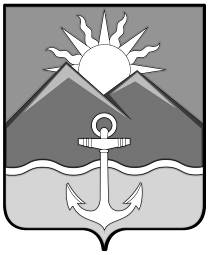 БЮЛЛЕТЕНЬмуниципальных правовых актовХасанского муниципального районаВыпуск № 3116 сентября 2022 г.Официальное изданиеп. Славянка Хасанского района Приморского края2022ОглавлениеПОСТАНОВЛЕНИЕ администрации Хасанского муниципального района №613-па от 14.09.2022 г. «О внесении изменений в постановление администрации Хасанского муниципального района от  2 сентября 2021 года  № 685-па «Об утверждении муниципальной программы «Развитие культуры  на территории Хасанского муниципального района на 2022-2024 годы»	4ПОСТАНОВЛЕНИЕ администрации Хасанского муниципального района №614-па от 14.09.2022 г. «Об утверждении муниципальной программы  «Развитие культуры  на территории Хасанского муниципального  округа  на 2023-2025 годы»	19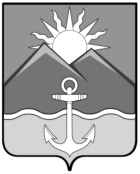 АДМИНИСТРАЦИЯХАСАНСКОГО МУНИЦИПАЛЬНОГО РАЙОНАПОСТАНОВЛЕНИЕпгт Славянка14.09.2022г.                                                                                                                         № 613-паО внесении изменений в постановление администрации Хасанского муниципального района от  2 сентября 2021 года  № 685-па «Об утверждении муниципальной программы «Развитие культуры  на территории Хасанского муниципального района на 2022-2024 годы»	В соответствии со статьей 179 Бюджетного Кодекса Российской Федерации,  руководствуясь Уставом Хасанского муниципального района, Порядком разработки, реализации и оценки эффективности муниципальных программ Хасанского муниципального района, утверждённым постановлением администрации Хасанского  муниципального  района  от  6  июня  2014  года № 669-па, администрация Хасанского муниципального районаПОСТАНОВЛЯЕТ:              1.   Внести в  постановление  администрации    Хасанского    муниципального     районаот 2 сентября 2021 года № 685-па «Об утверждении муниципальной программы «Развитие культуры на территории Хасанского муниципального района на 2022-2024 годы» (далее - постановление) следующие изменения:             1.1. В паспорте муниципальной программы, утвержденной постановлением администрации Хасанского муниципального района от 2 сентября 2021 года  № 685-па «Об утверждении муниципальной программы «Развитие культуры на территории Хасанского муниципального района на 2022-2024 годы» (далее - муниципальная программа) строку «Объем средств бюджета Хасанского муниципального района  на финансирование муниципальной программы и прогнозная оценка привлекаемых на реализацию ее целей средств федерального, краевого бюджетов, иных внебюджетных источников» изложить в следующей редакции:1.2. В разделе 6 муниципальной программы «Ресурсное обеспечение реализации муниципальной программы» абзац 1 изложить в следующей редакции: «Общий объем финансирования мероприятий муниципальной программы составляет 142716,94 тыс. рублей (в текущих ценах каждого года): - 2022 год – 53843,91 тыс. руб.;- 2023 год – 48149,71 тыс. руб.; - 2024 год – 40723,32 тыс. руб.,в том числе: - бюджет  Хасанского муниципального района:- 2022 год – 52593,91 тыс. руб.;- 2023 год – 47981,70 тыс. руб.; - 2024 год – 40555,32 тыс. руб.,- краевой бюджет:- 2022 год – 1250,00 тыс. руб.; - 2023 год – 168,01 тыс. руб.;- 2024 год – 168,00 тыс. руб.»1.3. Приложение № 3 к муниципальной программе  «Прогноз сводных показателей муниципальных заданий на оказание муниципальных услуг (выполнение работ) муниципальными учреждениями в рамках муниципальной программы «Развитие культуры на территории Хасанского муниципального района на 2022-2024 годы»  изложить в новой редакции, согласно приложению № 1  к настоящему постановлению.1.4. Приложение № 4 к муниципальной программе «Информация о ресурсном обеспечении реализации муниципальной программы «Развитие культуры на территории Хасанского муниципального района на 2022-2024 годы» за счет средств бюджета Хасанского муниципального района, (тыс. руб.)  изложить в новой редакции, согласно приложению № 2  к настоящему постановлению.1.5. Приложение № 5 к муниципальной программе  «Информация о ресурсном обеспечении муниципальной программы «Развитие культуры на территории Хасанского муниципального района на 2022-2024 годы» за счет средств местного бюджета и прогнозная оценка привлекаемых  на реализацию ее целей средств федерального бюджета, краевого бюджета, иных внебюджетных источников изложить в новой редакции, согласно приложению № 3  к настоящему постановлению.1.6. Приложение № 6  к  муниципальной программе «Паспорт подпрограммы   «Развитие муниципального бюджетного учреждения «Культурно-досуговое объединение» Хасанского муниципального района на 2022-2024 годы» изложить в новой редакции, согласно приложению № 4 к настоящему постановлению.     1.7. Приложение № 7  к  муниципальной программе «Паспорт подпрограммы   «Сохранение и развитие библиотечного дела на территории Хасанского муниципального района на 2022-2024 годы» изложить в новой редакции, согласно приложению № 5 к настоящему постановлению.2.  Опубликовать настоящее постановление в Бюллетене муниципальных правовых актов Хасанского муниципального района и разместить на официальном сайте администрации Хасанского муниципального района в информационно–телекоммуникационной сети «Интернет».3.  Настоящее постановление вступает в силу со дня его принятия.4.  Контроль за исполнением настоящего постановления возложить на заместителя главы  администрации  Хасанского  муниципального  района  А.Е. Худоложного. Глава Хасанского муниципального района		                                              И.В. Степанов Приложение  №  1к постановлению администрации                                                                                              Хасанского    муниципального района   от  14.09.2022г.  № 613-паПриложение  №  3к муниципальной программе «Развитие культуры на территории Хасанского муниципального района на 2022-2024 годы», утвержденной постановлением администрации Хасанского муниципального района   от  02.09.2021г.   № 685-паПРОГНОЗ  СВОДНЫХ  ПОКАЗАТЕЛЕЙ  МУНИЦИПАЛЬНЫХ ЗАДАНИЙ НА ОКАЗАНИЕ  МУНИЦИПАЛЬНЫХ  УСЛУГ (ВЫПОЛНЕНИЕ РАБОТ) МУНИЦИПАЛЬНЫМИ УЧРЕЖДЕНИЯМИ В РАМКАХ МУНИЦИПАЛЬНОЙ ПРОГРАММЫ «РАЗВИТИЕ КУЛЬТУРЫ НА ТЕРРИТОРИИ ХАСАНСКОГО МУНИЦИПАЛЬНОГО РАЙОНА НА 2022-2024 ГОДЫ»Приложение  №  2к постановлению администрации                                                                                              Хасанского    муниципального района   от  14.09.2022г.   № 613-паПриложение  №  4к муниципальной программе «Развитие культуры на территории Хасанского муниципального района на 2022-2024 годы», утвержденной постановлением администрации Хасанского муниципального района от  02.09.2021г.   № 685-паИНФОРМАЦИЯ О РЕСУРСНОМ ОБЕСПЕЧЕНИИ РЕАЛИЗАЦИИ МУНИЦИПАЛЬНОЙ ПРОГРАММЫ «РАЗВИТИЕ КУЛЬТУРЫ НА ТЕРРИТОРИИ ХАСАНСКОГО МУНИЦИПАЛЬНОГО РАЙОНА НА 2022-2024 ГОДЫ»  ЗА СЧЕТ СРЕДСТВ БЮДЖЕТА ХАСАНСКОГО МУНИЦИПАЛЬНОГО РАЙОНА, (ТЫС. РУБ.)Приложение  №  3к постановлению администрации                                                                                              Хасанского    муниципального района   от  14.09.2022 г.  № 613-паПриложение   №  5к муниципальной программе «Развитие культурына территории Хасанского муниципальногорайона на 2022-2024 годы», утвержденной постановлением администрации Хасанского муниципального района от  02.09.2021 г.  № 685-паИНФОРМАЦИЯ О РЕСУРСНОМ ОБЕСПЕЧЕНИИ МУНИЦИПАЛЬНОЙ ПРОГРАММЫ «РАЗВИТИЕ КУЛЬТУРЫ НА ТЕРРИТОРИИ ХАСАНСКОГО МУНИЦИПАЛЬНОГО РАЙОНА НА 2022-2024 ГОДЫ» ЗА СЧЕТ СРЕДСТВ  МЕСТНОГО БЮДЖЕТА И ПРОГНОЗНАЯ ОЦЕНКА ПРИВЛЕКАЕМЫХ НА РЕАЛИЗАЦИЮ  ЕЕ ЦЕЛЕЙ СРЕДСТВ  ФЕДЕРАЛЬНОГО БЮДЖЕТА, КРАЕВОГО БЮДЖЕТА, ИНЫХ ВНЕБЮДЖЕТНЫХ ИСТОЧНИКОВ Приложение  №  4к постановлению администрации                                                                                                Хасанского    муниципального района   от  14.09.2022 г.  № 613-паПриложение  №  6к муниципальной программе «Развитие культуры на территории Хасанского муниципального района на 2022-2024 годы», утвержденной постановлением администрации Хасанского муниципального района от  02.09.2021 г.  № 685-паПАСПОРТ ПОДПРОГРАММЫ  «Развитие муниципального бюджетного учреждения «Культурно-досуговое                        объединение» Хасанского муниципального района на 2022-2024 годы»Приложение  №  5к постановлению администрации                                                                                              Хасанского    муниципального района   от  14.09.2022г.   № 613-па Приложение  №  7к  муниципальной  программе «Развитие культуры на территории Хасанского муниципального района на 2022-2024 годы», утвержденной постановлением  администрации  Хасанского муниципального районаот  02.09.2021г.   № 685-паПАСПОРТ ПОДПРОГРАММЫ «Сохранение и развитие библиотечного дела на территорииХасанского муниципального района на 2022-2024 годы» АДМИНИСТРАЦИЯХАСАНСКОГО МУНИЦИПАЛЬНОГО РАЙОНАПОСТАНОВЛЕНИЕпгт Славянка14.09.2022г.						                                                               № 614-паОб утверждении муниципальной программы  «Развитие культуры  на территории Хасанского муниципального  округа  на 2023-2025 годы» 	В соответствии со статьей 179  Бюджетным кодексом Российской Федерации, на основании Федерального закона от 6 октября 2003 года № 131-ФЗ «Об общих принципах организации местного самоуправления в Российской Федерации», Законом  Приморского  края  от  22  апреля  2022 года  № 80-КЗ «О Хасанском  муниципальном округе Приморского края», руководствуясь Стратегией социально-экономического развития Дальнего Востока и Байкальского региона на период до 2025 года, Стратегией государственной культурной политики на период до 2030 года, Концепцией развития образования в сфере культуры и искусства государств-участников СНГ одобренной решением совета глав правительств СНГ от 19 мая 2011 года, государственной программой Приморского края "Развитие культуры Приморского края на 2020 - 2027 годы», Уставом Хасанского муниципального района, постановлением администрации Хасанского муниципального района от 6 июня 2014 года   № 669-па «Об утверждении порядка разработки, реализации и оценки эффективности муниципальных программ Хасанского муниципального района», администрация Хасанского муниципального районаПОСТАНОВЛЯЕТ: 1.  Утвердить муниципальную программу «Развитие культуры  на территории Хасанского муниципального округа  на 2023-2025 годы» (прилагается).2.  Финансовому управлению администрации Хасанского муниципального  района (А.Б. Слепцова) предусмотреть бюджетные ассигнования для реализации муниципальной программы «Развитие культуры  на территории Хасанского муниципального округа  на 2023-2025 годы» в проекте бюджета Хасанского муниципального округа на 2023 год и последующие годы.3.  Опубликовать настоящее постановление в Бюллетене муниципальных правовых актов Хасанского муниципального района и разместить на официальном сайте администрации Хасанского муниципального района в информационно–телекоммуникационной сети «Интернет».4.  Настоящее постановление вступает в силу с 1 января 2023 года.5.  Контроль за исполнением настоящего постановления возложить на заместителя главы администрации Хасанского муниципального района  А.Е. Худоложного. Глава Хасанского муниципального района		                                                                               И.В. Степанов Утвержденапостановлением администрации  Хасанского муниципального районаот  14.09.2022г.   № 614-паМуниципальная  программа  «Развитие культуры  на территорииХасанского муниципального округа на 2023-2025 годы»ПАСПОРТ ПРОГРАММЫ1. Общая характеристика текущего состояния сферы реализации муниципальной программы «Развитие культуры на территории Хасанского муниципального округа на 2023-2025 годы» (в том числе основных проблем)  и прогноз ее развития. Приоритеты муниципальной политики в сфере реализации муниципальной программы.Муниципальная программа «Развитие культуры на территории Хасанского муниципального округа на 2023-2025 годы» (далее - муниципальная программа) представляет собой выбор оптимальных путей и способов обеспечения максимальной доступности гражданам культурных благ и образования в сфере культуры и искусства, в том числе:- выравнивание возможностей участия граждан в культурной жизни общества независимо от уровня доходов, социального статуса, места проживания; - сохранение и развитие кадрового потенциала учреждений культуры и искусства; - создание условий для повышения качества и разнообразия услуг, предоставляемых в сфере культуры, в том числе модернизация и обеспечение инновационного развития организаций культуры путем масштабного инвестирования в технологическое обновление; - развитие механизмов поддержки творческой деятельности в сфере культуры и искусства;- создание условий для дальнейшего использования памятников истории и культуры, как объектов социальной и культурной сферы.Государственная политика в области культуры направлена на обеспечение свободного доступа граждан к культурным ценностям, информации, услугам учреждений культуры с учетом интересов всех социальных групп населения, а также на обеспечение участия каждого в культурной жизни страны. Деятельность организаций культуры и искусства является одной из важнейших составляющих современной культурной жизни. Организации культуры выполняют образовательные, воспитательные,  досуговые функции в обществе, способствуют формированию его нравственно-эстетических основ, духовных потребностей и ценностных ориентаций его членов.         Историко-культурное своеобразие Хасанского муниципального округа создает особые предпосылки для формирования пространств инновационной культурной деятельности. Этому способствует сохраняющийся традиционно высокий интеллектуальный, экономический и творческий потенциал его жителей. В то же время существует проблема, характерная для многих удаленных территорий, это продолжающийся отток высококвалифицированной рабочей силы. Формирование в Хасанском муниципальном округе привлекательной, многомерной и динамичной культурной среды, современной территории с насыщенным досугом, привлекательной, в первую очередь, для молодежи, позволит решить данную проблему.Одной из наиболее важных проблем  в Хасанском муниципальном округе является  крайне низкая обеспеченность учреждениями культуры, а также неудовлетворительное состояние  их материально-технической базы. Основные фонды в учреждениях культуры морально и физически устарели, и требуют обновления. В настоящее время назрела  необходимо усилить систему учета объектов культурного наследия. Популяризация объектов культурного наследия Хасанского муниципального округа  находится на низком уровне в результате неудовлетворительного состояния, частичного разрушения и непрезентабельности внешнего обликаВ  Хасанском  муниципальном  округе  функционируют  три  учреждения культуры районного значения: - муниципальное бюджетное учреждение «Культурно-досуговое объединение» Хасанского муниципального округа. За 2021 год МБУ «Культурно-досуговое объединение» Хасанского муниципального  района   было   проведено  217  культурно-массовых  мероприятий с количеством  участников  34695 человек, зарегистрировано  13  клубных  формирований, в которых  занимаются творчеством  198  человек.  Такие низкие показатели сложились из-за ограничений связанных с эпидемиологической  обстановкой.-  муниципальное бюджетное учреждение «Хасанская межпоселенческая (окружная) библиотека». За 2021 год выполнено библиотекой информационных запросов 94745 единиц, поступило новых   книг  в фонды  библиотеки 1715 штук, а количество зарегистрированных пользователей в библиотеке составило 4840 человек.-    муниципальное бюджетное образовательное учреждение дополнительного образования детей «Детская школа искусств пгт Славянка».За 2021 год  повышение квалификации и переподготовку прошли  12 педагогов,  участвовало  в районных, краевых и региональных конкурсах, фестивалях и творческих школах 35 детей.  В результате муниципальной реформы Хасанский муниципальный район был преобразован в Хасанский муниципальный округ. В  соответствии  с  Законом  Приморского  края  от  22  апреля  2022 года  № 80-КЗ «О Хасанском  муниципальном округе Приморского края» все полномочия, осуществляемые поселениями района самостоятельно, переходят  для исполнения на уровень округа. Таким образом, все учреждения культуры реорганизуются путем присоединения к районным учреждениям МБУ КДО и МБУ ХМОБ в виде филиалов. Муниципальной программой запланированы мероприятия по обеспечению жителей Хасанского муниципального округа услугами учреждений культуры, организации дополнительного образования детей и библиотечно-информационного обслуживания, созданию  условий  для  организации  массового  отдыха  и досуга граждан.Настоящая муниципальная программа направлена на создание правовой, организационной и финансово-экономической основы для развития культуры в Хасанском муниципальном округе.Реализация муниципальной программы будет осуществляться в соответствии с приоритетами социально-экономического развития Хасанского муниципального округа:-   обеспечение максимальной доступности для широких слоев населения лучших образцов культуры и искусства; создание условий для творческой самореализации граждан, культурно-просветительской деятельности, организации внешкольного художественного образования и культурного досуга;-   продвижение  в культурном  пространстве нравственных ценностей,      способствующих культурному и гражданскому воспитанию личности;-   укрепление материально-технической базы организаций культуры, повышение социального статуса работников культуры.-   организация предоставления дополнительного образования детей;-   организация библиотечного обслуживания населения, комплектование библиотечных фондов библиотек;-   создание условий для организации досуга и обеспечения жителей услугами организаций культуры;-    создание условий для развития местного традиционного художественного творчества.Социальная эффективность муниципальной программы состоит в:-    переводе отрасли на инновационный путь развития, превращение культуры в современную и привлекательную сферу общественной деятельности;-    широкое внедрение информационных технологий в сферу культуры;-     выравнивание уровня доступности культурных благ и художественного образования независимо  от  доходов и социального статуса потребителей услуг; вовлечение молодежи, людей с ограниченными физическими возможностями в активную социокультурную деятельность;-    формирование культурной среды, отвечающей растущим потребностям личности и общества, повышение качества, разнообразия и эффективности услуг в сфере культуры;-     создание  благоприятных условий для улучшения культурно-досугового обслуживания населения, укрепления  материально-технической базы отрасли, развития самодеятельного художественного творчества;-     увеличение социального обеспечения работников культуры, обновление кадрового потенциала;-      организация мероприятий, направленных на популяризацию культурных ценностей, патриотическое воспитание молодежи.Приоритеты государственной политики в сфере реализации муниципальной программы  установлены следующими стратегическими документами и нормативными правовыми актами Российской Федерации:-  Указом  Президента  Российской  Федерации  от  9 мая 2017 года N 203 "О стратегии развития информационного общества Российской Федерации на 2017 - 2030 годы".-  Стратегией национальной безопасности Российской Федерации, утвержденной Указом Президента Российской Федерации от 31 декабря 2015 года N 683 "О Стратегии национальной безопасности Российской Федерации";-  Стратегией государственной культурной политики на период до 2030 года, утвержденной  Распоряжением  Правительства  Российской Федерации от 29 февраля 2016 года N 326-р;-  Стратегией развития информационного общества в Российской Федерации на 2017 - 2030 годы,  утвержденной  Указом  Президента  Российской Федерации  от 9 мая 2017 года N 203;-  Концепцией устойчивого развития коренных малочисленных народов Севера, Сибири и Дальнего Востока Российской Федерации, утвержденной Распоряжением Правительства Российской Федерации от 4 февраля 2009 года N 132-р;-   Концепцией сотрудничества государств – участников  Содружества  Независимых Государств в сфере культуры, одобренной решением Совета глав правительств СНГ от 19 мая 2011 года;-  Концепцией развития образования в сфере культуры и искусства государств – участников  СНГ,  одобренной  решением  Совета  глав  правительств  СНГ  от 19 мая 2011 года;-  Стратегией социально-экономического развития Дальнего Востока и Байкальского региона на период до 2025 года, утвержденной Распоряжением Правительства Российской Федерации от 28 декабря 2009 года N 2094-р.В соответствии с приоритетами муниципальной политики в сфере культуры в Хасанском муниципальном округе  целями муниципальной программы являются:-  создание условий для дальнейшего развития культуры и искусства в Хасанском муниципальном округе; -  обеспечение равной доступности культурных благ для граждан Хасанского муниципального округа; -  реализация стратегической роли культуры как духовно-нравственного основания развития личности и государственного единства российского общества;-  повышение доступности и качества библиотечных услуг;-  создание условий для совершенствования учебного процесса в муниципальном бюджетном образовательном учреждении дополнительного образования детей «Детская школа искусств» пгт Славянка;-  создание условий для сохранения, эффективного использования и популяризации объектов культурного наследия (памятников истории и культуры), расположенных  на территории Хасанского муниципального округа.             Достижение целей муниципальной программы предполагается посредством решения взаимосвязанных и взаимодополняющих задач в сфере культуры:-  увеличение возможности для самореализации и развития талантов;-  увеличение числа  посещений культурно-массовых мероприятий, проводимых учреждениями культурно-досугового типа;-  увеличение числа посещений библиотек (в стационарных условиях, вне стационара, число обращений к библиотеке удаленных пользователей);-  увеличение числа посещений мероприятий, проводимых  МБОУ ДОД «ДШИ» пгт Славянка; -  сохранение культурного и исторического наследия;-  популяризация историко-культурного наследия Хасанского муниципального района; -  увеличение количества  муниципальных  учреждений культуры на территории Хасанского муниципального округа.2. Перечень показателей муниципальной программыСтепень достижения запланированных результатов и намеченных целей муниципальной программы определяется целевыми  показателями. Показатели муниципальной программы соответствуют ее целям и задачам.Показатели муниципальной программы: -  посещения  культурно-массовых мероприятий, проведенных МБУ КДО;-  посещения библиотек (в стационарных условиях, вне стационара, число обращений к библиотеке удаленных пользователей;-  количество  экземпляров новых поступлений в библиотечные фонды  МБУ ХМРБ:-  посещения  мероприятий, проводимых  МБОУ ДОД «ДШИ» пгт Славянка; - количество  обучающихся в МБОУ ДОД «ДШИ» пгт Славянка, участвующих в районных, краевых и региональных конкурсах, фестивалях и творческих школах;-  количество оформленных объектов культурного наследия, расположенных на территории Хасанского муниципального района;-  количество отремонтированных объектов культурного наследия, расположенных на территории Хасанского муниципального района;-  количество  новых  муниципальных учреждений  культуры  на  территории Хасанского муниципального округаПлановые значения показателей муниципальной программы, характеризующие эффективность реализации мероприятий муниципальной программы, приведены  в приложении  1  к муниципальной программе.3. Перечень мероприятий муниципальной программы и план их реализации   Перечень и краткое описание реализуемых в составе муниципальной программы подпрограммы (с указанием сроков их реализации, ответственных исполнителей, ожидаемых результатов их реализации) приведены в приложении № 2 к муниципальной программе.4. Механизм реализации муниципальной программыМеханизм реализации мероприятий муниципальной программы основан на обеспечении достижения запланированных результатов и величин показателей, установленных в муниципальной программе.Ответственным исполнителем муниципальной программы является отдел культуры, спорта и молодежной политики администрации Хасанского муниципального округа, осуществляющее исполнение  мероприятий муниципальной программы и мероприятий подпрограмм:- «Развитие муниципального бюджетного учреждения «Культурно-досуговое объединение» Хасанского муниципального округа  на 2023-2025 годы»; - «Сохранение и развитие библиотечного дела на территории Хасанского муниципального района на 2023-2025 годы»;-  «Развитие муниципального бюджетного образовательного учреждения дополнительного  образования детей «Детская школа искусств пгт Славянка» на 2023-2025 годы». - «Сохранение и популяризация объектов культурного наследия (памятников истории и культуры) в Хасанском муниципальном районе на 2023-2025 годы». -  «Развитие сети муниципальных  учреждений культуры на территории Хасанского муниципального округа на 2023-2025 годы».Реализация мероприятий подпрограмм осуществляется путем закупок товаров, работ, услуг в порядке, установленном  действующим законодательством Российской Федерации   в  сфере  закупок  товаров, работ, услуг  для  обеспечения  государственных  и муниципальных нужд, а также путем предоставления субсидий.Реализация мероприятий на финансовое обеспечение выполнения муниципальных заданий на оказание муниципальных услуг муниципальными бюджетными  учреждениями осуществляется путем предоставления субсидий в соответствии с нормативными  правовыми  актами  Хасанского  муниципального.Отдел культуры, спорта и молодежной политики администрации Хасанского муниципального  округа организует реализацию муниципальной программы, обеспечивает  внесение  изменений  в  муниципальную  программу,  несет ответственность за достижение целевого индикатора, показателей муниципальной программы, а также ожидаемых результатов ее реализации.5. Прогноз сводных показателей муниципальных заданий в рамках реализации                  муниципальной программы	Прогноз  сводных показателей муниципальных заданий на оказание муниципальных       услуг       (выполнение   работ)     муниципальными     бюджетными учреждениями культуры по муниципальной программе приведен в приложении  3 к муниципальной программе.6. Ресурсное обеспечение реализации муниципальной программы           Общий объем финансирования мероприятий муниципальной программы составляет  549049,91 тыс. рублей (в текущих ценах каждого года): - 2023 год – 233429,57 тыс. руб.;- 2024 год – 237070,00 тыс. руб.; - 2025 год – 78550,34 тыс. руб.,в том числе: - бюджет  Хасанского муниципального района:- 2023 год – 70173,12 тыс. руб.;- 2024 год – 81587,79 тыс. руб.; - 2025 год – 78382,34 тыс. руб.,- федеральный бюджет:- 2023 год – 82824,00 тыс. руб.;- 2024 год – 130568,38 тыс. руб.; - краевой бюджет:- 2023 год – 80432,45 тыс. руб.; - 2024 год – 24913,83 тыс. руб.;- 2025 год – 168,00 тыс. руб.Финансирование за счет  иных внебюджетных средств не планируется. Информация о ресурсном обеспечении муниципальной программы за счет средств бюджета Хасанского муниципального района и прогнозная оценка привлекаемых на реализацию ее цели средств, представлены в приложениях  4 и 5 к муниципальной программе.Объемы финансирования муниципальной программы уточняются ежегодно при формировании  проекта бюджета Хасанского муниципального округа на соответствующий финансовый год и плановый период.Приложение  № 1к муниципальной программе «Развитие культуры на территории Хасанского муниципального округа  на 2023-2025 годы», утвержденной постановлением администрации Хасанского муниципального района   от  14.09.2022г.   № 614-паПЕРЕЧЕНЬ ПОКАЗАТЕЛЕЙ МУНИЦИПАЛЬНОЙ ПРОГРАММЫ«РАЗВИТИЕ КУЛЬТУРЫ НА ТЕРРИТОРИИ ХАСАНСКОГО МУНИЦИПАЛЬНОГО ОКРУГА  НА 2023-2025 ГОДЫ» Приложение  №  2к муниципальной  программе «Развитие культуры на территории  Хасанского  муниципального  округа  на 2023-2025  годы», утвержденной  постановлением администрации  Хасанского муниципального района                                                                                         от  14.09.2022г.   № 614-паПЕРЕЧЕНЬ МЕРОПРИЯТИЙ МУНИЦИПАЛЬНОЙ ПРОГРАММЫ«РАЗВИТИЕ КУЛЬТУРЫ НА ТЕРРИТОРИИ ХАСАНСКОГО МУНИЦИПАЛЬНОГО ОКРУГА  НА 2023-2025 ГОДЫ»И ПЛАН ИХ РЕАЛИЗАЦИИПриложение  №  3к муниципальной  программе «Развитие культуры на территории  Хасанского  муниципального  округа  на 2023-2025  годы», утвержденной  постановлением администрации  Хасанского муниципального районаот  14.09.2022 г.   № 614-паПРОГНОЗ  СВОДНЫХ  ПОКАЗАТЕЛЕЙ  МУНИЦИПАЛЬНЫХ ЗАДАНИЙ НА ОКАЗАНИЕ  МУНИЦИПАЛЬНЫХ  УСЛУГ (ВЫПОЛНЕНИЕ РАБОТ) МУНИЦИПАЛЬНЫМИ УЧРЕЖДЕНИЯМИ В РАМКАХ МУНИЦИПАЛЬНОЙ ПРОГРАММЫ «РАЗВИТИЕ КУЛЬТУРЫ НА ТЕРРИТОРИИ ХАСАНСКОГО МУНИЦИПАЛЬНОГО ОКРУГА  НА 2023-2025 ГОДЫ»Приложение  №  4к муниципальной  программе «Развитие культуры на территории  Хасанского  муниципального  округа  на 2023-2025  годы», утвержденной  постановлением администрации  Хасанского муниципального района от  14.09.2022г.   № 614-паИНФОРМАЦИЯ О РЕСУРСНОМ ОБЕСПЕЧЕНИИ РЕАЛИЗАЦИИ МУНИЦИПАЛЬНОЙ ПРОГРАММЫ «РАЗВИТИЕ КУЛЬТУРЫ НА ТЕРРИТОРИИ ХАСАНСКОГО МУНИЦИПАЛЬНОГО ОКРУГА  НА 2023-2025 ГОДЫ»  ЗА СЧЕТ СРЕДСТВ БЮДЖЕТА ХАСАНСКОГО МУНИЦИПАЛЬНОГО ОКРУГА, (ТЫС. РУБ.)Приложение   №  5к муниципальной  программе «Развитие культуры на территории  Хасанского  муниципального  округа  на 2023-2025  годы», утвержденной  постановлением администрации  Хасанского муниципального районаот  14.09.2022г.   № 614-паИНФОРМАЦИЯ О РЕСУРСНОМ ОБЕСПЕЧЕНИИ МУНИЦИПАЛЬНОЙ ПРОГРАММЫ «РАЗВИТИЕ КУЛЬТУРЫ НА ТЕРРИТОРИИ ХАСАНСКОГО МУНИЦИПАЛЬНОГО ОКРУГА  НА 2023-2025 ГОДЫ» ЗА СЧЕТ СРЕДСТВ  МЕСТНОГО  БЮДЖЕТА  И  ПРОГНОЗНАЯ  ОЦЕНКА  ПРИВЛЕКАЕМЫХ  НА РЕАЛИЗАЦИЮ  ЕЕ ЦЕЛЕЙ СРЕДСТВ  ФЕДЕРАЛЬНОГО БЮДЖЕТА, КРАЕВОГО БЮДЖЕТА, ИНЫХ ВНЕБЮДЖЕТНЫХ ИСТОЧНИКОВ Приложение  №  6к муниципальной  программе «Развитие культуры на территории  Хасанского  муниципального  округа  на 2023-2025  годы», утвержденной  постановлением администрации  Хасанского муниципального района от  14.09.2022г.   № 614-паПАСПОРТ ПОДПРОГРАММЫ  «Развитие муниципального бюджетного учреждения «Культурно-досуговое                           объединение» Хасанского муниципального округа на 2023-2025 годы»Приложение  №  7к муниципальной  программе «Развитие культуры на территории  Хасанского  муниципального  округа  на 2023-2025  годы», утвержденной  постановлением администрации  Хасанского муниципального района от  14.09.2022г.   № 614-паПАСПОРТ ПОДПРОГРАММЫ «Сохранение и развитие библиотечного дела на территорииХасанского муниципального округа  на 2023-2025 годы» Приложение  №  8к муниципальной  программе «Развитие культуры на территории  Хасанского  муниципального  округа  на 2023-2025  годы», утвержденной  постановлением администрации  Хасанского муниципального района от  14.09.2022г.   № 614-паПАСПОРТ ПОДПРОГРАММЫ «Развитие муниципального бюджетного образовательного учреждения дополнительного образования детей «Детская школа искусств» пгт Славянкана 2023 - 2025 годы»	Приложение  №  9к муниципальной  программе «Развитие культуры на территории  Хасанского  муниципального  округа  на 2023-2025  годы», утвержденной  постановлением администрации  Хасанского муниципального района                                                                                        от  14.09.2022г.   № 614-па          ПАСПОРТ ПОДПРОГРАММЫ   «Сохранение и популяризация объектов культурного наследия (памятников истории и культуры) в Хасанском муниципальном округе» на 2023-2025 годы»Приложение  №  10к муниципальной  программе «Развитие культуры на территории  Хасанского  муниципального округа  на 2023-2025  годы», утвержденной постановлением администрации  Хасанского муниципального района  от  14.09.2022г.   № 614-па        ПАСПОРТ ПОДПРОГРАММЫ   Подпрограмма «Развитие сети учреждений культуры на территории Хасанского муниципального округа на 2023-2025 годы»Бюллетень муниципальных правовых актов
Хасанского муниципального районаВЫПУСК № 3116 сентября 2022 г.Официальное издание, учрежденное администрацией 
муниципального образования Хасанский район исключительно 
для издания официальных сообщений и материалов, 
нормативных и иных актов Хасанского муниципального районаГлавный редактор Худоложный А.Е.Редакционная коллегия:Худоложный А.Е., Куличенко О.В., Захаренко М.А.Издатель: Администрация Хасанского муниципального района________________________________Адрес редакции692701 п. Славянка Приморского края, ул. Молодежная, 1.Выпуск № 31 16 сентября 2022 г. Изготовлено с машинописных листов. 16 сентября 2022 г.Тираж 2 экземпляров.Свободная цена. Правом распространения обладает Хасанская 
межпоселенческая (районная) библиотека.Электронная версия издания размещена на официальном сайте 
Хасанского муниципального района (http://prim-hasan.ru/).Объем средств бюджета Хасанского муниципального района на финансирование муниципальной программы и прогнозная оценка привлекаемых на реализацию ее целей средств федерального, краевого бюджетов,  иных внебюджетных источниковОбщий объем финансирования мероприятий муниципальной программы составляет  142716,94 тыс. рублей (в текущих ценах каждого года):         - 2022 год – 53843,91 тыс. руб.;        - 2023 год – 48149,71 тыс. руб.;         - 2024 год – 40723,32 тыс. руб.,в том числе: - бюджет  Хасанского муниципального района:- 2022 год – 52593,91 тыс. руб.;        - 2023 год – 47981,70 тыс. руб.;         - 2024 год – 40555,32 тыс. руб.,- краевой бюджет: - 2022 год – 1250,00 тыс. руб.;  - 2023 год – 168,01 тыс. руб.; - 2024 год – 168,00 тыс. руб.№
п/пНаименование  
муниципальной    услуги     
   (работы), показателя   
   объема  услуги (работы)Значение показателя объема муниципальной услуги (работы)Значение показателя объема муниципальной услуги (работы)Значение показателя объема муниципальной услуги (работы)Значение показателя объема муниципальной услуги (работы)Расходы местного бюджета на оказание муниципальной услуги (выполнение работы), тыс. руб.Расходы местного бюджета на оказание муниципальной услуги (выполнение работы), тыс. руб.Расходы местного бюджета на оказание муниципальной услуги (выполнение работы), тыс. руб.№
п/пНаименование  
муниципальной    услуги     
   (работы), показателя   
   объема  услуги (работы)2022 год2022 год2023 год2024 год2022 год2023 год2024 год1233456781.        Подпрограмма «Развитие муниципального бюджетного учреждения «Культурно-        досуговое объединение» Хасанского муниципального района на 2022-2024 годы»        Подпрограмма «Развитие муниципального бюджетного учреждения «Культурно-        досуговое объединение» Хасанского муниципального района на 2022-2024 годы»        Подпрограмма «Развитие муниципального бюджетного учреждения «Культурно-        досуговое объединение» Хасанского муниципального района на 2022-2024 годы»        Подпрограмма «Развитие муниципального бюджетного учреждения «Культурно-        досуговое объединение» Хасанского муниципального района на 2022-2024 годы»        Подпрограмма «Развитие муниципального бюджетного учреждения «Культурно-        досуговое объединение» Хасанского муниципального района на 2022-2024 годы»        Подпрограмма «Развитие муниципального бюджетного учреждения «Культурно-        досуговое объединение» Хасанского муниципального района на 2022-2024 годы»        Подпрограмма «Развитие муниципального бюджетного учреждения «Культурно-        досуговое объединение» Хасанского муниципального района на 2022-2024 годы»        Подпрограмма «Развитие муниципального бюджетного учреждения «Культурно-        досуговое объединение» Хасанского муниципального района на 2022-2024 годы»1.1.Организация досуга населения предоставление МБУ КДО муниципальных услуг, количество посетителей (чел.)7132471324834499513213610,0012997,6513223,742.Подпрограмма «Сохранение и развитие библиотечного дела на территории Хасанского муниципального района на 2022-2024 годы»Подпрограмма «Сохранение и развитие библиотечного дела на территории Хасанского муниципального района на 2022-2024 годы»Подпрограмма «Сохранение и развитие библиотечного дела на территории Хасанского муниципального района на 2022-2024 годы»Подпрограмма «Сохранение и развитие библиотечного дела на территории Хасанского муниципального района на 2022-2024 годы»Подпрограмма «Сохранение и развитие библиотечного дела на территории Хасанского муниципального района на 2022-2024 годы»Подпрограмма «Сохранение и развитие библиотечного дела на территории Хасанского муниципального района на 2022-2024 годы»Подпрограмма «Сохранение и развитие библиотечного дела на территории Хасанского муниципального района на 2022-2024 годы»Подпрограмма «Сохранение и развитие библиотечного дела на территории Хасанского муниципального района на 2022-2024 годы»2.1.Оказание библиотечных услуг межпоселенческими (в том числе сельскими) библиотеками, количество книговыдач и количество выполненных МБУ ХМРБ информационных запросов (ед.)10379410379412143913844012605,5012060,8510408,383.Подпрограмма «Развитие муниципального бюджетного образовательного учреждения дополнительного образования детей «Детская школа искусств пгт Славянка» на 2022-2024 годы»Подпрограмма «Развитие муниципального бюджетного образовательного учреждения дополнительного образования детей «Детская школа искусств пгт Славянка» на 2022-2024 годы»Подпрограмма «Развитие муниципального бюджетного образовательного учреждения дополнительного образования детей «Детская школа искусств пгт Славянка» на 2022-2024 годы»Подпрограмма «Развитие муниципального бюджетного образовательного учреждения дополнительного образования детей «Детская школа искусств пгт Славянка» на 2022-2024 годы»Подпрограмма «Развитие муниципального бюджетного образовательного учреждения дополнительного образования детей «Детская школа искусств пгт Славянка» на 2022-2024 годы»Подпрограмма «Развитие муниципального бюджетного образовательного учреждения дополнительного образования детей «Детская школа искусств пгт Славянка» на 2022-2024 годы»Подпрограмма «Развитие муниципального бюджетного образовательного учреждения дополнительного образования детей «Детская школа искусств пгт Славянка» на 2022-2024 годы»Подпрограмма «Развитие муниципального бюджетного образовательного учреждения дополнительного образования детей «Детская школа искусств пгт Славянка» на 2022-2024 годы»3.1.Организация предоставления МБОУ ДОД «ДШИ» дополнительного образования детей,услуги по предоставлению образования по дополнительным предпрофессиональным общеобразовательным программам в области искусств (чел.)32232332332416313,0016313,0016313,00№  
п/пНаименование  
муниципальной
  программы,   
 подпрограммы, 
  отдельного   
  мероприятияОтветственный
исполнитель, 
исполнителиКод бюджетной   
  классификацииКод бюджетной   
  классификацииКод бюджетной   
  классификацииКод бюджетной   
  классификацииРасходы (тыс. руб.), годыРасходы (тыс. руб.), годыРасходы (тыс. руб.), годыРасходы (тыс. руб.), годы№  
п/пНаименование  
муниципальной
  программы,   
 подпрограммы, 
  отдельного   
  мероприятияОтветственный
исполнитель, 
исполнителиГРБСРзПрЦСРВР2022 год2023 год2024 годвсего1234567891011Муниципальная 
программа «Развитие культуры на территории Хасанского муниципального района на 2022-2024 годы»Отдел культуры, спорта и молодежной  политики администрации Хасанского муниципального района, МБУ КДО, МБУ ХМРБ, МБОУ ДОД «ДШИ»ХХХХ52593,9147981,7040555,32141130,931. Подпрограмма «Развитие муниципального бюджетного учреждения «Культурно-досуговое объединение»Хасанского муниципального района на 2022-2024 годы»1. Подпрограмма «Развитие муниципального бюджетного учреждения «Культурно-досуговое объединение»Хасанского муниципального района на 2022-2024 годы»1. Подпрограмма «Развитие муниципального бюджетного учреждения «Культурно-досуговое объединение»Хасанского муниципального района на 2022-2024 годы»1. Подпрограмма «Развитие муниципального бюджетного учреждения «Культурно-досуговое объединение»Хасанского муниципального района на 2022-2024 годы»1. Подпрограмма «Развитие муниципального бюджетного учреждения «Культурно-досуговое объединение»Хасанского муниципального района на 2022-2024 годы»1. Подпрограмма «Развитие муниципального бюджетного учреждения «Культурно-досуговое объединение»Хасанского муниципального района на 2022-2024 годы»1. Подпрограмма «Развитие муниципального бюджетного учреждения «Культурно-досуговое объединение»Хасанского муниципального района на 2022-2024 годы»1. Подпрограмма «Развитие муниципального бюджетного учреждения «Культурно-досуговое объединение»Хасанского муниципального района на 2022-2024 годы»1. Подпрограмма «Развитие муниципального бюджетного учреждения «Культурно-досуговое объединение»Хасанского муниципального района на 2022-2024 годы»1. Подпрограмма «Развитие муниципального бюджетного учреждения «Культурно-досуговое объединение»Хасанского муниципального района на 2022-2024 годы»1. Подпрограмма «Развитие муниципального бюджетного учреждения «Культурно-досуговое объединение»Хасанского муниципального района на 2022-2024 годы»Всего по подпрограмме15274,7119097,6513223,7447596,101.1.Расходы на финансовое обеспечение выполнения муниципального задания на оказание муниципальных услуг МБУ КДООтдел культуры, спорта и молодежной  политики администрации Хасанского муниципального района, МБУ КДОХХХХ13610,0012997,6513223,7439831,391.2.Расходы на модернизацию и приобретение оборудования для МБУ КДООтдел культуры, спорта и молодежной  политики администрации Хасанского муниципального района, МБУ КДОХХХХ0,003000,000,003000,001.3.Расходы на текущий и капитальный ремонт  МБУ  КДООтдел культуры, спорта и молодежной  политики администрации Хасанского муниципального района, МБУ КДОХХХХ1584,713100,000,004684,711.4. Расходы на оборудование  специальными условиями для беспрепятственного доступа инвалидов и других маломобильных групп населения к зданиям МБУ КДООтдел культуры, спорта и молодежной  политики администрации Хасанского муниципального района, МБУ КДОХХХХ80,000,000,0080,002. Подпрограмма  «Сохранение и развитие библиотечного дела на территории Хасанского муниципального района»  на 2022-2024годы»2. Подпрограмма  «Сохранение и развитие библиотечного дела на территории Хасанского муниципального района»  на 2022-2024годы»2. Подпрограмма  «Сохранение и развитие библиотечного дела на территории Хасанского муниципального района»  на 2022-2024годы»2. Подпрограмма  «Сохранение и развитие библиотечного дела на территории Хасанского муниципального района»  на 2022-2024годы»2. Подпрограмма  «Сохранение и развитие библиотечного дела на территории Хасанского муниципального района»  на 2022-2024годы»2. Подпрограмма  «Сохранение и развитие библиотечного дела на территории Хасанского муниципального района»  на 2022-2024годы»2. Подпрограмма  «Сохранение и развитие библиотечного дела на территории Хасанского муниципального района»  на 2022-2024годы»2. Подпрограмма  «Сохранение и развитие библиотечного дела на территории Хасанского муниципального района»  на 2022-2024годы»2. Подпрограмма  «Сохранение и развитие библиотечного дела на территории Хасанского муниципального района»  на 2022-2024годы»2. Подпрограмма  «Сохранение и развитие библиотечного дела на территории Хасанского муниципального района»  на 2022-2024годы»2. Подпрограмма  «Сохранение и развитие библиотечного дела на территории Хасанского муниципального района»  на 2022-2024годы»Всего по подпрограмме20579,1712226,0510573,5843378,802.1.Расходы на финансовое обеспечение выполнения муниципального задания на оказание муниципальных услуг МБУ ХМРБОтдел культуры, спорта и молодежной  политики администрации Хасанского муниципального района, МБУ ХМРБХХХХ12605,5012060,8510408,3835074,732.2.Расходы на комплектование книжных фондов и обеспечение информационно-техническим оборудованием библиотекОтдел культуры, спорта и молодежной  политики администрации Хасанского муниципального района, МБУ ХМРБХХХХ5,205,205,2015,602.3.Расходы на текущий и капитальный ремонт  МБУ  ХМРБОтдел культуры, спорта и молодежной  политики администрации Хасанского муниципального района, МБУ  ХМРБХХХХ7838,470,000,007838,472.4.Расходы на адаптацию  для нужд инвалидов и других маломобильных  групп населения МБУ ХМРБОтдел культуры, спорта и молодежной  политики администрации Хасанского муниципального района, МБУ  ХМРБХХХХ130,00160,00160,00450,003. Подпрограмма «Развитие муниципального бюджетного образовательного учреждения дополнительного образования детей «Детская школа искусств пгт Славянка» на 2022-2024 годы»3. Подпрограмма «Развитие муниципального бюджетного образовательного учреждения дополнительного образования детей «Детская школа искусств пгт Славянка» на 2022-2024 годы»3. Подпрограмма «Развитие муниципального бюджетного образовательного учреждения дополнительного образования детей «Детская школа искусств пгт Славянка» на 2022-2024 годы»3. Подпрограмма «Развитие муниципального бюджетного образовательного учреждения дополнительного образования детей «Детская школа искусств пгт Славянка» на 2022-2024 годы»3. Подпрограмма «Развитие муниципального бюджетного образовательного учреждения дополнительного образования детей «Детская школа искусств пгт Славянка» на 2022-2024 годы»3. Подпрограмма «Развитие муниципального бюджетного образовательного учреждения дополнительного образования детей «Детская школа искусств пгт Славянка» на 2022-2024 годы»3. Подпрограмма «Развитие муниципального бюджетного образовательного учреждения дополнительного образования детей «Детская школа искусств пгт Славянка» на 2022-2024 годы»3. Подпрограмма «Развитие муниципального бюджетного образовательного учреждения дополнительного образования детей «Детская школа искусств пгт Славянка» на 2022-2024 годы»3. Подпрограмма «Развитие муниципального бюджетного образовательного учреждения дополнительного образования детей «Детская школа искусств пгт Славянка» на 2022-2024 годы»3. Подпрограмма «Развитие муниципального бюджетного образовательного учреждения дополнительного образования детей «Детская школа искусств пгт Славянка» на 2022-2024 годы»3. Подпрограмма «Развитие муниципального бюджетного образовательного учреждения дополнительного образования детей «Детская школа искусств пгт Славянка» на 2022-2024 годы»Всего по подпрограмме16351,6616313,0016313,0048977,663.1.Расходы на финансовое обеспечение выполнения муниципального задания на оказание муниципальных услуг МБОУ ДОД «ДШИ» Отдел культуры, спорта и молодежной  политики администрации Хасанского муниципального района, МБОУ ДОД «ДШИ»ХХХХ16313,0016313,0016313,0048939,003.2.Расходы на приобретение музыкальных инструментов и художественного инвентаря для  МБОУ ДОД «ДШИ»Отдел культуры, спорта и молодежной  политики администрации Хасанского муниципального района,  МБОУ ДОД «ДШИ»ХХХХ38,660,000,0038,664. Подпрограмма «Сохранение и популяризация объектов культурного наследия (памятников истории и культуры) в Хасанском муниципальном районе на 2022-2024 годы»4. Подпрограмма «Сохранение и популяризация объектов культурного наследия (памятников истории и культуры) в Хасанском муниципальном районе на 2022-2024 годы»4. Подпрограмма «Сохранение и популяризация объектов культурного наследия (памятников истории и культуры) в Хасанском муниципальном районе на 2022-2024 годы»4. Подпрограмма «Сохранение и популяризация объектов культурного наследия (памятников истории и культуры) в Хасанском муниципальном районе на 2022-2024 годы»4. Подпрограмма «Сохранение и популяризация объектов культурного наследия (памятников истории и культуры) в Хасанском муниципальном районе на 2022-2024 годы»4. Подпрограмма «Сохранение и популяризация объектов культурного наследия (памятников истории и культуры) в Хасанском муниципальном районе на 2022-2024 годы»4. Подпрограмма «Сохранение и популяризация объектов культурного наследия (памятников истории и культуры) в Хасанском муниципальном районе на 2022-2024 годы»4. Подпрограмма «Сохранение и популяризация объектов культурного наследия (памятников истории и культуры) в Хасанском муниципальном районе на 2022-2024 годы»4. Подпрограмма «Сохранение и популяризация объектов культурного наследия (памятников истории и культуры) в Хасанском муниципальном районе на 2022-2024 годы»4. Подпрограмма «Сохранение и популяризация объектов культурного наследия (памятников истории и культуры) в Хасанском муниципальном районе на 2022-2024 годы»4. Подпрограмма «Сохранение и популяризация объектов культурного наследия (памятников истории и культуры) в Хасанском муниципальном районе на 2022-2024 годы»Всего по подпрограмме388,37345,00445,001178,374.1.Оформление кадастровых  работ по подготовке технических планов объектов культурного наследия  (кадастровые работы) Отдел культуры, спорта и молодежной  политики администрации Хасанского муниципального района, Управление градостроительства и земельных  отношений администрации Хасанского муниципального районаХХХХ0,0045,0045,0090,004.2.Проведение работ по сохранению объектов культурного наследияОтдел культуры, спорта и молодежной  политики администрации Хасанского муниципального района0180804Х24485,00300,00400,00785,004.2.Проведение работ по сохранению объектов культурного наследияОтдел культуры, спорта и молодежной  политики администрации Хасанского муниципального района0100804Х540303,370,000,00303,37№п/пНаименование подпрограммыГРБСИсточник ресурсного обеспеченияОценка расходов (тыс. руб.), годыОценка расходов (тыс. руб.), годыОценка расходов (тыс. руб.), годыОценка расходов (тыс. руб.), годы№п/пНаименование подпрограммыГРБСИсточник ресурсного обеспечения2022год2023год2024годвсего12345678Муниципальная 
программа «Развитие культуры на территории Хасанского муниципального района на 2022-2024 годы»Администрация Хасанского муниципального района,МБУ КДО, МБУ ХМРБ, МБОУ ДОД «ДШИ»Всего: 53843,9148149,7140723,32142716,94Муниципальная 
программа «Развитие культуры на территории Хасанского муниципального района на 2022-2024 годы»Администрация Хасанского муниципального района,МБУ КДО, МБУ ХМРБ, МБОУ ДОД «ДШИ»федеральный бюджет (субсидии, субвенции, иные межбюджетные трансферты)Муниципальная 
программа «Развитие культуры на территории Хасанского муниципального района на 2022-2024 годы»Администрация Хасанского муниципального района,МБУ КДО, МБУ ХМРБ, МБОУ ДОД «ДШИ»краевой бюджет (субсидии, субвенции, иные межбюджетные трансферты)1250,00168,01168,001586,01Муниципальная 
программа «Развитие культуры на территории Хасанского муниципального района на 2022-2024 годы»Администрация Хасанского муниципального района,МБУ КДО, МБУ ХМРБ, МБОУ ДОД «ДШИ»бюджет Хасанского муниципального района52593,9147981,7040555,32141130,93Муниципальная 
программа «Развитие культуры на территории Хасанского муниципального района на 2022-2024 годы»Администрация Хасанского муниципального района,МБУ КДО, МБУ ХМРБ, МБОУ ДОД «ДШИ»государственные внебюджетные фонды Российской Федерации----Муниципальная 
программа «Развитие культуры на территории Хасанского муниципального района на 2022-2024 годы»Администрация Хасанского муниципального района,МБУ КДО, МБУ ХМРБ, МБОУ ДОД «ДШИ»территориальные ----Муниципальная 
программа «Развитие культуры на территории Хасанского муниципального района на 2022-2024 годы»Администрация Хасанского муниципального района,МБУ КДО, МБУ ХМРБ, МБОУ ДОД «ДШИ»иные внебюджетные источники----1.Подпрограмма «Развитие муниципального бюджетного учреждения «Культурно-досуговое объединение»Хасанского муниципального района на 2022-2024 годы»МБУ КДОвсего15274,7119097,6513223,7447596,101.Подпрограмма «Развитие муниципального бюджетного учреждения «Культурно-досуговое объединение»Хасанского муниципального района на 2022-2024 годы»МБУ КДОфедеральный бюджет (субсидии, субвенции, иные межбюджетные трансферты)----1.Подпрограмма «Развитие муниципального бюджетного учреждения «Культурно-досуговое объединение»Хасанского муниципального района на 2022-2024 годы»МБУ КДОкраевой бюджет (субсидии, субвенции, иные межбюджетные трансферты)----1.Подпрограмма «Развитие муниципального бюджетного учреждения «Культурно-досуговое объединение»Хасанского муниципального района на 2022-2024 годы»МБУ КДОбюджет Хасанского муниципального района15274,7119097,6513223,7447596,101.Подпрограмма «Развитие муниципального бюджетного учреждения «Культурно-досуговое объединение»Хасанского муниципального района на 2022-2024 годы»МБУ КДОгосударственные внебюджетные фонды Российской Федерации----1.Подпрограмма «Развитие муниципального бюджетного учреждения «Культурно-досуговое объединение»Хасанского муниципального района на 2022-2024 годы»МБУ КДОтерриториальные государственные внебюджетные фонды----1.Подпрограмма «Развитие муниципального бюджетного учреждения «Культурно-досуговое объединение»Хасанского муниципального района на 2022-2024 годы»МБУ КДОиные внебюджетные источники----1.1.Расходы на финансовое обеспечение выполнения муниципального задания на оказание муниципальных услуг МБУ КДОМБУ КДОвсего13610,0012997,6513223,7439831,391.1.Расходы на финансовое обеспечение выполнения муниципального задания на оказание муниципальных услуг МБУ КДОМБУ КДОфедеральный бюджет (субсидии, субвенции, иные межбюджетные трансферты)----1.1.Расходы на финансовое обеспечение выполнения муниципального задания на оказание муниципальных услуг МБУ КДОМБУ КДОкраевой бюджет (субсидии, субвенции, иные межбюджетные трансферты)----1.1.Расходы на финансовое обеспечение выполнения муниципального задания на оказание муниципальных услуг МБУ КДОМБУ КДОбюджет Хасанского муниципального района13610,0012997,6513223,7439831,391.1.Расходы на финансовое обеспечение выполнения муниципального задания на оказание муниципальных услуг МБУ КДОМБУ КДОгосударственные внебюджетные фонды Российской Федерации----1.1.Расходы на финансовое обеспечение выполнения муниципального задания на оказание муниципальных услуг МБУ КДОМБУ КДОтерриториальные государственные внебюджетные фонды----1.1.Расходы на финансовое обеспечение выполнения муниципального задания на оказание муниципальных услуг МБУ КДОМБУ КДОиные внебюджетные источники----1.2.Расходы на модернизацию и приобретение оборудования для МБУ КДОМБУ КДОвсего0,003000,000,003000,001.2.Расходы на модернизацию и приобретение оборудования для МБУ КДОМБУ КДОфедеральный бюджет (субсидии, субвенции, иные межбюджетные трансферты)----1.2.Расходы на модернизацию и приобретение оборудования для МБУ КДОМБУ КДОкраевой бюджет (субсидии, субвенции, иные межбюджетные трансферты)----1.2.Расходы на модернизацию и приобретение оборудования для МБУ КДОМБУ КДОбюджет Хасанского муниципального района0,003000,000,003000,001.2.Расходы на модернизацию и приобретение оборудования для МБУ КДОМБУ КДОгосударственные внебюджетные фонды Российской Федерации----1.2.Расходы на модернизацию и приобретение оборудования для МБУ КДОМБУ КДОтерриториальные государственные внебюджетные фонды----1.2.Расходы на модернизацию и приобретение оборудования для МБУ КДОМБУ КДОиные внебюджетные источники----1.3.Расходы на текущий и капитальный ремонт  МБУ  КДОМБУ КДОвсего1584,713100,000,004684,711.3.Расходы на текущий и капитальный ремонт  МБУ  КДОМБУ КДОфедеральный бюджет (субсидии, субвенции, иные межбюджетные трансферты)----1.3.Расходы на текущий и капитальный ремонт  МБУ  КДОМБУ КДОкраевой бюджет (субсидии, субвенции, иные межбюджетные трансферты)----1.3.Расходы на текущий и капитальный ремонт  МБУ  КДОМБУ КДОбюджет Хасанского муниципального района1584,713100,000,004684,711.3.Расходы на текущий и капитальный ремонт  МБУ  КДОМБУ КДОгосударственные внебюджетные фонды Российской Федерации----1.3.Расходы на текущий и капитальный ремонт  МБУ  КДОМБУ КДОтерриториальные государственные внебюджетные фонды----1.3.Расходы на текущий и капитальный ремонт  МБУ  КДОМБУ КДОиные внебюджетные источники----1.4. Расходы на оборудование  специальными условиями для беспрепятственного доступа инвалидов и других маломобильных групп населения к зданиям МБУ КДОМБУ КДОвсего80,000,000,0080,01.4. Расходы на оборудование  специальными условиями для беспрепятственного доступа инвалидов и других маломобильных групп населения к зданиям МБУ КДОМБУ КДОфедеральный бюджет (субсидии, субвенции, иные межбюджетные трансферты)----1.4. Расходы на оборудование  специальными условиями для беспрепятственного доступа инвалидов и других маломобильных групп населения к зданиям МБУ КДОкраевой бюджет (субсидии, субвенции, иные межбюджетные трансферты)----Расходы на оборудование  специальными условиями для беспрепятственного доступа инвалидов и других маломобильных групп населения к зданиям МБУ КДОбюджет Хасанского муниципального района80,000,000,0080,0Расходы на оборудование  специальными условиями для беспрепятственного доступа инвалидов и других маломобильных групп населения к зданиям МБУ КДОгосударственные внебюджетные фонды Российской Федерации----Расходы на оборудование  специальными условиями для беспрепятственного доступа инвалидов и других маломобильных групп населения к зданиям МБУ КДОтерриториальные государственные внебюджетные фонды----Расходы на оборудование  специальными условиями для беспрепятственного доступа инвалидов и других маломобильных групп населения к зданиям МБУ КДОиные внебюджетные источники----2.Подпрограмма  «Сохранение и развитие библиотечного дела на территории Хасанского муниципального района»  на 2022-2024 годы»МБУ ХМРБвсего20579,1712394,0610741,5843714,812.Подпрограмма  «Сохранение и развитие библиотечного дела на территории Хасанского муниципального района»  на 2022-2024 годы»МБУ ХМРБфедеральный бюджет (субсидии, субвенции, иные межбюджетные трансферты)----2.Подпрограмма  «Сохранение и развитие библиотечного дела на территории Хасанского муниципального района»  на 2022-2024 годы»МБУ ХМРБкраевой бюджет (субсидии, субвенции, иные межбюджетные трансферты)0,00168,01168,00336,012.Подпрограмма  «Сохранение и развитие библиотечного дела на территории Хасанского муниципального района»  на 2022-2024 годы»МБУ ХМРБбюджет Хасанского муниципального района20579,1712226,0510573,5843378,802.Подпрограмма  «Сохранение и развитие библиотечного дела на территории Хасанского муниципального района»  на 2022-2024 годы»МБУ ХМРБгосударственные внебюджетные фонды Российской Федерации----2.Подпрограмма  «Сохранение и развитие библиотечного дела на территории Хасанского муниципального района»  на 2022-2024 годы»МБУ ХМРБтерриториальные государственные внебюджетные фонды----2.Подпрограмма  «Сохранение и развитие библиотечного дела на территории Хасанского муниципального района»  на 2022-2024 годы»МБУ ХМРБиные внебюджетные источники----2.1.Расходы на финансовое обеспечение выполнения муниципального задания на оказание муниципальных услуг МБУ ХМРБМБУ ХМРБвсего12605,5012060,8510408,3835074,732.1.Расходы на финансовое обеспечение выполнения муниципального задания на оказание муниципальных услуг МБУ ХМРБМБУ ХМРБфедеральный бюджет (субсидии, субвенции, иные межбюджетные трансферты)----2.1.Расходы на финансовое обеспечение выполнения муниципального задания на оказание муниципальных услуг МБУ ХМРБМБУ ХМРБкраевой бюджет (субсидии, субвенции, иные межбюджетные трансферты)----2.1.Расходы на финансовое обеспечение выполнения муниципального задания на оказание муниципальных услуг МБУ ХМРБМБУ ХМРБбюджет Хасанского муниципального района12605,5012060,8510408,3835074,732.1.Расходы на финансовое обеспечение выполнения муниципального задания на оказание муниципальных услуг МБУ ХМРБМБУ ХМРБгосударственные внебюджетные фонды Российской Федерации----2.1.Расходы на финансовое обеспечение выполнения муниципального задания на оказание муниципальных услуг МБУ ХМРБМБУ ХМРБтерриториальные государственные внебюджетные фонды----2.1.Расходы на финансовое обеспечение выполнения муниципального задания на оказание муниципальных услуг МБУ ХМРБМБУ ХМРБиные внебюджетные источники----2.2.Расходы на комплектование книжных фондов и обеспечение информационно-техническим оборудованием библиотекМБУ ХМРБвсего5,20173,21173,20351,612.2.Расходы на комплектование книжных фондов и обеспечение информационно-техническим оборудованием библиотекМБУ ХМРБфедеральный бюджет (субсидии, субвенции, иные межбюджетные трансферты)----2.2.Расходы на комплектование книжных фондов и обеспечение информационно-техническим оборудованием библиотекМБУ ХМРБкраевой бюджет (субсидии, субвенции, иные межбюджетные трансферты)0,00168,01168,00336,012.2.Расходы на комплектование книжных фондов и обеспечение информационно-техническим оборудованием библиотекМБУ ХМРБбюджет Хасанского муниципального района5,205,205,2015,602.2.Расходы на комплектование книжных фондов и обеспечение информационно-техническим оборудованием библиотекМБУ ХМРБгосударственные внебюджетные фонды Российской Федерации----2.2.Расходы на комплектование книжных фондов и обеспечение информационно-техническим оборудованием библиотекМБУ ХМРБтерриториальные государственные внебюджетные фонды----2.2.Расходы на комплектование книжных фондов и обеспечение информационно-техническим оборудованием библиотекМБУ ХМРБиные внебюджетные источники----2.3.Расходы на текущий и капитальный ремонт  МБУ  ХМРБМБУ ХМРБвсего7838,470,000,007838,472.3.Расходы на текущий и капитальный ремонт  МБУ  ХМРБМБУ ХМРБфедеральный бюджет (субсидии, субвенции, иные межбюджетные трансферты)----2.3.Расходы на текущий и капитальный ремонт  МБУ  ХМРБМБУ ХМРБкраевой бюджет (субсидии, субвенции, иные межбюджетные трансферты)----2.3.Расходы на текущий и капитальный ремонт  МБУ  ХМРБМБУ ХМРБбюджет Хасанского муниципального района7838,470,000,007838,472.3.Расходы на текущий и капитальный ремонт  МБУ  ХМРБМБУ ХМРБгосударственные внебюджетные фонды Российской Федерации----2.3.Расходы на текущий и капитальный ремонт  МБУ  ХМРБМБУ ХМРБтерриториальные государственные внебюджетные фонды----2.3.Расходы на текущий и капитальный ремонт  МБУ  ХМРБМБУ ХМРБиные внебюджетные источники----2.4.Расходы на адаптацию  для нужд инвалидов и других маломобильных  групп населения  МБУ ХМРБМБУ ХМРБвсего130,00160,00160,00450,002.4.Расходы на адаптацию  для нужд инвалидов и других маломобильных  групп населения  МБУ ХМРБМБУ ХМРБфедеральный бюджет (субсидии, субвенции, иные межбюджетные трансферты)----2.4.Расходы на адаптацию  для нужд инвалидов и других маломобильных  групп населения  МБУ ХМРБМБУ ХМРБкраевой бюджет (субсидии, субвенции, иные межбюджетные трансферты)----2.4.Расходы на адаптацию  для нужд инвалидов и других маломобильных  групп населения  МБУ ХМРБМБУ ХМРБбюджет Хасанского муниципального района130,00160,00160,00450,002.4.Расходы на адаптацию  для нужд инвалидов и других маломобильных  групп населения  МБУ ХМРБМБУ ХМРБгосударственные внебюджетные фонды Российской Федерации----2.4.Расходы на адаптацию  для нужд инвалидов и других маломобильных  групп населения  МБУ ХМРБМБУ ХМРБтерриториальные государственные внебюджетные фонды----2.4.Расходы на адаптацию  для нужд инвалидов и других маломобильных  групп населения  МБУ ХМРБМБУ ХМРБиные внебюджетные источники----3.Подпрограмма «Развитие муниципального бюджетного образовательного учреждения дополнительного образования детей «Детская школа искусств пгт Славянка» на 2022-2024 годы»МБОУ ДОД «ДШИ»всего17601,6616313,0016313,0050227,663.Подпрограмма «Развитие муниципального бюджетного образовательного учреждения дополнительного образования детей «Детская школа искусств пгт Славянка» на 2022-2024 годы»МБОУ ДОД «ДШИ»федеральный бюджет (субсидии, субвенции, иные межбюджетные трансферты)----3.Подпрограмма «Развитие муниципального бюджетного образовательного учреждения дополнительного образования детей «Детская школа искусств пгт Славянка» на 2022-2024 годы»МБОУ ДОД «ДШИ»краевой бюджет (субсидии, субвенции, иные межбюджетные трансферты)1250,000,000,001250,003.Подпрограмма «Развитие муниципального бюджетного образовательного учреждения дополнительного образования детей «Детская школа искусств пгт Славянка» на 2022-2024 годы»МБОУ ДОД «ДШИ»бюджет Хасанского муниципального района16351,6616313,0016313,0048977,663.Подпрограмма «Развитие муниципального бюджетного образовательного учреждения дополнительного образования детей «Детская школа искусств пгт Славянка» на 2022-2024 годы»МБОУ ДОД «ДШИ»государственные внебюджетные фонды Российской Федерации----3.Подпрограмма «Развитие муниципального бюджетного образовательного учреждения дополнительного образования детей «Детская школа искусств пгт Славянка» на 2022-2024 годы»МБОУ ДОД «ДШИ»территориальные государственные внебюджетные фонды----3.Подпрограмма «Развитие муниципального бюджетного образовательного учреждения дополнительного образования детей «Детская школа искусств пгт Славянка» на 2022-2024 годы»МБОУ ДОД «ДШИ»иные внебюджетные источники----3.1.Расходы на финансовое обеспечение выполнения муниципального задания на оказание муниципальных услуг МБОУ ДОД «ДШИ» МБОУ ДОД «ДШИ»всего16313,0016313,0016313,0048939,003.1.Расходы на финансовое обеспечение выполнения муниципального задания на оказание муниципальных услуг МБОУ ДОД «ДШИ» МБОУ ДОД «ДШИ»федеральный бюджет (субсидии, субвенции, иные межбюджетные трансферты)----3.1.Расходы на финансовое обеспечение выполнения муниципального задания на оказание муниципальных услуг МБОУ ДОД «ДШИ» МБОУ ДОД «ДШИ»краевой бюджет (субсидии, субвенции, иные межбюджетные трансферты)----3.1.Расходы на финансовое обеспечение выполнения муниципального задания на оказание муниципальных услуг МБОУ ДОД «ДШИ» МБОУ ДОД «ДШИ»бюджет Хасанского муниципального района16313,0016313,0016313,0048939,003.1.Расходы на финансовое обеспечение выполнения муниципального задания на оказание муниципальных услуг МБОУ ДОД «ДШИ» МБОУ ДОД «ДШИ»государственные внебюджетные фонды Российской Федерации----3.1.Расходы на финансовое обеспечение выполнения муниципального задания на оказание муниципальных услуг МБОУ ДОД «ДШИ» МБОУ ДОД «ДШИ»территориальные государственные внебюджетные фонды----3.1.Расходы на финансовое обеспечение выполнения муниципального задания на оказание муниципальных услуг МБОУ ДОД «ДШИ» МБОУ ДОД «ДШИ»иные внебюджетные источники----3.2.Расходы на приобретение музыкальных инструментов и художественного инвентаря для  МБОУ ДОД «ДШИ»МБОУ ДОД «ДШИ»всего1288,660,000,001288,663.2.Расходы на приобретение музыкальных инструментов и художественного инвентаря для  МБОУ ДОД «ДШИ»МБОУ ДОД «ДШИ»федеральный бюджет (субсидии, субвенции, иные межбюджетные трансферты)----3.2.Расходы на приобретение музыкальных инструментов и художественного инвентаря для  МБОУ ДОД «ДШИ»МБОУ ДОД «ДШИ»краевой бюджет (субсидии, субвенции, иные межбюджетные трансферты)1250,000,000,001250,003.2.Расходы на приобретение музыкальных инструментов и художественного инвентаря для  МБОУ ДОД «ДШИ»МБОУ ДОД «ДШИ»бюджет Хасанского муниципального района38,660,000,0038,66государственные внебюджетные фонды Российской Федерации----территориальные государственные внебюджетные фонды----иные внебюджетные источники----4.Подпрограмма «Сохранение и популяризация объектов культурного наследия (памятников истории и культуры) в Хасанском муниципальном районе на 2022-2024 годы»Администрация Хасанского муниципального районавсего388,37345,00445,001178,374.Подпрограмма «Сохранение и популяризация объектов культурного наследия (памятников истории и культуры) в Хасанском муниципальном районе на 2022-2024 годы»Администрация Хасанского муниципального районафедеральный бюджет (субсидии, субвенции, иные межбюджетные трансферты)----4.Подпрограмма «Сохранение и популяризация объектов культурного наследия (памятников истории и культуры) в Хасанском муниципальном районе на 2022-2024 годы»Администрация Хасанского муниципального районакраевой бюджет (субсидии, субвенции, иные межбюджетные трансферты)----4.Подпрограмма «Сохранение и популяризация объектов культурного наследия (памятников истории и культуры) в Хасанском муниципальном районе на 2022-2024 годы»Администрация Хасанского муниципального районабюджет Хасанского муниципального района388,37345,00445,001178,374.Подпрограмма «Сохранение и популяризация объектов культурного наследия (памятников истории и культуры) в Хасанском муниципальном районе на 2022-2024 годы»Администрация Хасанского муниципального районагосударственные внебюджетные фонды Российской Федерации----4.Подпрограмма «Сохранение и популяризация объектов культурного наследия (памятников истории и культуры) в Хасанском муниципальном районе на 2022-2024 годы»Администрация Хасанского муниципального районатерриториальные государственные внебюджетные фонды----4.Подпрограмма «Сохранение и популяризация объектов культурного наследия (памятников истории и культуры) в Хасанском муниципальном районе на 2022-2024 годы»Администрация Хасанского муниципального районаиные внебюджетные источники----4.1.Оформление кадастровых  работ по подготовке технических планов объектов культурного наследия  (кадастровые работы) Администрация Хасанского муниципального районавсего0,0045,0045,0090,004.1.Оформление кадастровых  работ по подготовке технических планов объектов культурного наследия  (кадастровые работы) Администрация Хасанского муниципального районафедеральный бюджет (субсидии, субвенции, иные межбюджетные трансферты)----4.1.Оформление кадастровых  работ по подготовке технических планов объектов культурного наследия  (кадастровые работы) Администрация Хасанского муниципального районакраевой бюджет (субсидии, субвенции, иные межбюджетные трансферты)----4.1.Оформление кадастровых  работ по подготовке технических планов объектов культурного наследия  (кадастровые работы) Администрация Хасанского муниципального районабюджет Хасанского муниципального района0,0045,0045,0090,004.1.Оформление кадастровых  работ по подготовке технических планов объектов культурного наследия  (кадастровые работы) Администрация Хасанского муниципального районагосударственные внебюджетные фонды Российской Федерации----4.1.Оформление кадастровых  работ по подготовке технических планов объектов культурного наследия  (кадастровые работы) Администрация Хасанского муниципального районатерриториальные государственные внебюджетные фонды----4.1.Оформление кадастровых  работ по подготовке технических планов объектов культурного наследия  (кадастровые работы) Администрация Хасанского муниципального районаиные внебюджетные источники----4.2.Проведение работ по сохранению объектов культурного наследия Администрация Хасанского муниципального районавсего388,37300,00400,001088,374.2.Проведение работ по сохранению объектов культурного наследия Администрация Хасанского муниципального районафедеральный бюджет (субсидии, субвенции, иные межбюджетные трансферты)----4.2.Проведение работ по сохранению объектов культурного наследия Администрация Хасанского муниципального районакраевой бюджет (субсидии, субвенции, иные межбюджетные трансферты)----4.2.Проведение работ по сохранению объектов культурного наследия Администрация Хасанского муниципального районабюджет Хасанского муниципального района388,37300,00400,001088,374.2.Проведение работ по сохранению объектов культурного наследия Администрация Хасанского муниципального районагосударственные внебюджетные фонды Российской Федерации----4.2.Проведение работ по сохранению объектов культурного наследия Администрация Хасанского муниципального районатерриториальные государственные внебюджетные фонды----4.2.Проведение работ по сохранению объектов культурного наследия Администрация Хасанского муниципального районаиные внебюджетные источники----Ответственный исполнитель подпрограммыОтдел культуры, спорта и молодежной  политики администрации Хасанского муниципального района Исполнители  программыМуниципальное бюджетное учреждение «Культурно-досуговое объединение» Хасанского муниципального района (далее - МБУ КДО)Цели  подпрограммы- создание условий для дальнейшего развития культуры и искусства в Хасанском муниципальном районе; - обеспечение равной доступности культурных благ для граждан Хасанского муниципального района; - реализация стратегической роли культуры как духовно-нравственного основания развития личности и государственного единства российского обществаЗадачи подпрограммы- увеличение возможности для самореализации и развития талантов;- увеличение числа  посещений культурно-массовых мероприятий, проводимых учреждениями культурно-досугового типаПоказатели, характеризующие цели и задачи подпрограммы- посещения культурно-массовых мероприятий проведенных МБУ КДОСроки реализации подпрограммыподпрограмма реализуется в 2022-2024 годыОбъем средств местного бюджета на финансирование подпрограммы и прогнозная оценка привлекаемых на реализацию ее целей средств федерального бюджета, краевого бюджета, иных внебюджетных источниковобщий объем финансирования мероприятий муниципальной подпрограммы за счет средств бюджета Хасанского муниципального района составляет 47596,10 тыс. руб. (в текущих ценах каждого года):2022 год – 15274,71тыс. руб.;2023 год – 19097,65 тыс. руб.;2024 год – 13223,74 тыс. руб.Финансирование за счет средств федерального и краевого бюджета, а также за счет иных внебюджетных средств не планируется. Ответственный исполнитель  подпрограммыОтдел культуры, спорта и молодежной  политики администрации Хасанского муниципального районаИсполнители  подпрограммыМуниципальное бюджетное учреждение «Хасанская межпоселенческая (районная) библиотека» пгт Славянка (далее - МБУ ХМРБ)Цель подпрограммы- повышение доступности и качества библиотечных услугЗадачи  подпрограммы- создание условий для дальнейшего развития библиотечного обслуживания населения в Хасанском муниципальном районе, в том числе  сельских поселений;- увеличение числа посещений библиотек (в стационарных условиях, вне стационара, число обращений к библиотеке удаленных пользователей)Показатели, характеризующие цели и задачи подпрограммы- посещения библиотек (в стационарных условиях, вне стационара, число обращений к библиотеке удаленных пользователей);- количество  экземпляров новых поступлений в библиотечные фонды  МБУ ХМРБСроки  реализации  подпрограммыподпрограмма реализуется в 2022-2024 годыОбъем средств местного бюджета на финансирование подпрограммы и прогнозная оценка привлекаемых на реализацию ее целей средств федерального бюджета, краевого бюджета, иных внебюджетных источниковобщий объем финансирования подпрограммы составляет  43714,81 тыс. руб. (в текущих ценах каждого года), в т.ч.:За счет средств бюджета Хасанского муниципального района  43378,80 тыс. руб.:2022 год – 20579,17 тыс. руб.;2023 год – 12226,05 тыс. руб.; 2024 год – 10573,58 тыс. руб.,За счет средств краевого бюджета 336,01 тыс. руб.:2023 год – 168,01 тыс. руб.2024 год – 168,00 тыс. руб.Финансирование за счет средств федерального бюджета, а также за счет иных внебюджетных средств не планируется.Ответственный исполнитель муниципальной программыОтдел культуры, спорта и молодежной политики администрации Хасанского  муниципального  округаИсполнители муниципальной программы- Муниципальное бюджетное учреждение «Культурно-досуговое объединение» Хасанского муниципального округа (далее - МБУ КДО);- Муниципальное бюджетное учреждение «Хасанская межпоселенческая (окружная) библиотека» пгт Славянка (далее- МБУ ХМОБ);- Муниципальное бюджетное образовательное учреждение дополнительного образования детей «Детская школа искусств пгт Славянка» (далее - МБОУ ДОД «ДШИ» пгт Славянка)Структура муниципальной программы подпрограммы - «Развитие  муниципального  бюджетного  учреждения  «Культурно-досуговое  объединение» Хасанского муниципального  округа  на 2023-2025 годы» (приложение № 6);- «Сохранение  и  развитие  библиотечного  дела  на  территории Хасанского  муниципального  округа  на 2023-2025 годы» (приложение № 7);- «Развитие  муниципального  бюджетного  образовательного учреждения  дополнительного образования  детей «Детская школа  искусств  пгт Славянка  на 2023-2025 годы» (приложение № 8);- «Сохранение  и  популяризация  объектов культурного наследия (памятников истории и культуры)  в  Хасанском муниципальном  округе  на 2023-2025 годы» (приложение № 9); - «Развитие  сети  муниципальных  учреждений  культуры  на территории  Хасанского  муниципального  округа  на  2023-2025 годы» (приложение № 10)Сведения о программах, принятых в соответствии с требованиями федерального, краевого законодательства, в сфере реализации муниципальной программы- Федеральный  закон  от 25 июня  2002 года  № 73-ФЗ  «Об объектах культурного наследия (памятниках истории и культуры) народов в Российской Федерации»; - Стратегия государственной культурной политики на период до 2030 года;- Постановление Администрации  Приморского края от 27 декабря 2019 года  №  936-па «Об утверждении государственной программы Приморского края «Развитие  культуры Приморского  края  на  2020-2027 годы»Цели муниципальной программы- создание условий для дальнейшего развития культуры и искусства в Хасанском муниципальном округе; - обеспечение равной доступности культурных благ для граждан Хасанского муниципального округа; - реализация стратегической роли культуры как духовно-нравственного основания развития личности и государственного единства российского общества;- повышение доступности и качества библиотечных услуг;- создание условий для совершенствования учебного процесса в муниципальном  бюджетном  образовательном  учреждении дополнительного образования детей «Детская школа искусств» пгт Славянка;- создание условий для сохранения, эффективного использования и популяризации объектов культурного наследия (памятников истории и культуры), расположенных  на территории Хасанского муниципального  округаЗадачи муниципальной программы- увеличение возможности для самореализации и развития талантов;- увеличение числа  посещений культурно-массовых мероприятий, проводимых учреждениями культурно-досугового типа;- увеличение числа посещений библиотек (в стационарных условиях, вне стационара, число обращений к библиотеке удаленных пользователей);- увеличение числа посещений мероприятий, проводимых  МБОУ ДОД «ДШИ» пгт Славянка; - сохранение культурного и исторического наследия;- популяризация историко-культурного наследия Хасанского муниципального района;- увеличение количества  муниципальных  учреждений культуры на территории Хасанского муниципального округаПоказатели муниципальной программы- посещения  культурно-массовых мероприятий, проведенных МБУ КДО;- посещения библиотек (в стационарных условиях, вне стационара, число обращений к библиотеке удаленных пользователей);- количество  экземпляров новых поступлений в библиотечные фонды  МБУ ХМОБ; - посещения  мероприятий, проводимых  МБОУ ДОД «ДШИ» пгт Славянка; - количество  обучающихся в МБОУ ДОД «ДШИ» пгт Славянка, участвующих в районных, краевых и региональных конкурсах, фестивалях и творческих школах;- количество  оформленных объектов культурного наследия, расположенных на территории Хасанского муниципального  округа;- количество отремонтированных объектов культурного наследия, расположенных на территории Хасанского муниципального района; - количество  новых  муниципальных учреждений  культуры  на  территории Хасанского муниципального округаСроки реализации муниципальной программыМуниципальная программа «Развитие культуры на территории Хасанского  муниципального  округа  на 2023-2025 годы» реализуется в один этап в 2023-2025 годахОбъем средств бюджета Хасанского муниципального района на финансирование муниципальной программы и прогнозная оценка привлекаемых на реализацию ее целей средств федерального, краевого бюджетов,  иных внебюджетных источниковОбщий объем финансирования мероприятий муниципальной программы составляет  549049,91 тыс. рублей (в текущих ценах каждого года):         - 2023 год – 233429,57 тыс. руб.;        - 2024 год – 237070,00 тыс. руб.;         - 2025 год – 78550,34 тыс. руб.,в том числе: - бюджет  Хасанского муниципального района: - 2023 год – 70173,12 тыс. руб.;        - 2024 год – 81587,79 тыс. руб.;         - 2025 год – 78382,34 тыс. руб.,- федеральный бюджет: - 2023 год – 82824,00 тыс. руб.;        - 2024 год – 130568,38 тыс. руб.; - краевой бюджет: - 2023 год – 80432,45 тыс. руб.;  - 2024 год – 24913,83 тыс. руб.;        - 2025 год – 168,00 тыс. руб.Ожидаемые результаты реализации муниципальной программы В результате реализации муниципальной программы планируется: - увеличение  посещаемости  культурно-массовых мероприятий проводимых  МБУ  КДО  к  2025  году  до  176798  человек; - увеличение числа посещений  МБУ  ХМОБ  к  2025  году  до  167935  человек;- увеличение числа посещений  МБОУ ДОД  ДШИ  к  2025  году  до  2547 человек;- обеспечение  доступа  жителей Хасанского муниципального  округа  к  культурным  ценностям; - создание  условий  для  доступности участия всего населения в культурной жизни, а также вовлеченности детей, молодежи, лиц пожилого возраста и людей с ограниченными возможностями в активную социокультурную  деятельность№ 
п/пНаименованиепоказателяЕд.   
измеренияЗначения показателейЗначения показателейЗначения показателейЗначения показателей№ 
п/пНаименованиепоказателяЕд.   
измерения2022 год, оценка2023202420251234567Подпрограмма «Развитие муниципального бюджетного учреждения «Культурно-досуговое объединение» Хасанского муниципального округа на 2023-2025 годы»Подпрограмма «Развитие муниципального бюджетного учреждения «Культурно-досуговое объединение» Хасанского муниципального округа на 2023-2025 годы»Подпрограмма «Развитие муниципального бюджетного учреждения «Культурно-досуговое объединение» Хасанского муниципального округа на 2023-2025 годы»Подпрограмма «Развитие муниципального бюджетного учреждения «Культурно-досуговое объединение» Хасанского муниципального округа на 2023-2025 годы»Подпрограмма «Развитие муниципального бюджетного учреждения «Культурно-досуговое объединение» Хасанского муниципального округа на 2023-2025 годы»Подпрограмма «Развитие муниципального бюджетного учреждения «Культурно-досуговое объединение» Хасанского муниципального округа на 2023-2025 годы»Подпрограмма «Развитие муниципального бюджетного учреждения «Культурно-досуговое объединение» Хасанского муниципального округа на 2023-2025 годы»1.1.Посещения  культурно-массовых  мероприятий проведенных  МБУ КДОчел.117865137509157154176798Подпрограмма «Сохранение и развитие библиотечного дела на территории Хасанского муниципального округа на 2023-2025 годы» Подпрограмма «Сохранение и развитие библиотечного дела на территории Хасанского муниципального округа на 2023-2025 годы» Подпрограмма «Сохранение и развитие библиотечного дела на территории Хасанского муниципального округа на 2023-2025 годы» Подпрограмма «Сохранение и развитие библиотечного дела на территории Хасанского муниципального округа на 2023-2025 годы» Подпрограмма «Сохранение и развитие библиотечного дела на территории Хасанского муниципального округа на 2023-2025 годы» Подпрограмма «Сохранение и развитие библиотечного дела на территории Хасанского муниципального округа на 2023-2025 годы» Подпрограмма «Сохранение и развитие библиотечного дела на территории Хасанского муниципального округа на 2023-2025 годы» 2.1.Посещения библиотек (в стационарных условиях, вне стационара, число обращений к библиотеке удаленных пользователей)чел.1179571306161492751679352.2.Количество  экземпляров новых поступлений в библиотечные фонды  МБУ ХМРБед.2763280028502900Подпрограмма «Развитие муниципального бюджетного образовательного учреждения дополнительного образования детей «Детская школа искусств пгт Славянка» на 2023-2025 годы»Подпрограмма «Развитие муниципального бюджетного образовательного учреждения дополнительного образования детей «Детская школа искусств пгт Славянка» на 2023-2025 годы»Подпрограмма «Развитие муниципального бюджетного образовательного учреждения дополнительного образования детей «Детская школа искусств пгт Славянка» на 2023-2025 годы»Подпрограмма «Развитие муниципального бюджетного образовательного учреждения дополнительного образования детей «Детская школа искусств пгт Славянка» на 2023-2025 годы»Подпрограмма «Развитие муниципального бюджетного образовательного учреждения дополнительного образования детей «Детская школа искусств пгт Славянка» на 2023-2025 годы»Подпрограмма «Развитие муниципального бюджетного образовательного учреждения дополнительного образования детей «Детская школа искусств пгт Славянка» на 2023-2025 годы»Подпрограмма «Развитие муниципального бюджетного образовательного учреждения дополнительного образования детей «Детская школа искусств пгт Славянка» на 2023-2025 годы»3.1.Посещения  мероприятий, проводимых  МБОУ ДОД «ДШИ»чел.17001981226425473.2.Количество  обучающихся в МБОУ ДОД «ДШИ», участвующих в районных, краевых и региональных конкурсах, фестивалях и творческих школахчел.303540454.  Подпрограмма «Сохранение и популяризация объектов культурного наследия (памятников истории и культуры) в Хасанском муниципальном округе на 2023-2025 годы»4.  Подпрограмма «Сохранение и популяризация объектов культурного наследия (памятников истории и культуры) в Хасанском муниципальном округе на 2023-2025 годы»4.  Подпрограмма «Сохранение и популяризация объектов культурного наследия (памятников истории и культуры) в Хасанском муниципальном округе на 2023-2025 годы»4.  Подпрограмма «Сохранение и популяризация объектов культурного наследия (памятников истории и культуры) в Хасанском муниципальном округе на 2023-2025 годы»4.  Подпрограмма «Сохранение и популяризация объектов культурного наследия (памятников истории и культуры) в Хасанском муниципальном округе на 2023-2025 годы»4.  Подпрограмма «Сохранение и популяризация объектов культурного наследия (памятников истории и культуры) в Хасанском муниципальном округе на 2023-2025 годы»4.  Подпрограмма «Сохранение и популяризация объектов культурного наследия (памятников истории и культуры) в Хасанском муниципальном округе на 2023-2025 годы»4.1.Количество оформленных объектов культурного наследия, расположенных на территории Хасанского муниципального районаед.01015204.2.Количество отремонтированных объектов культурного наследия, расположенных на территории Хасанского муниципального районаед.11115. «Развитие сети муниципальных  учреждений культуры на территории Хасанского муниципального округа на 2023-2025 годы»5. «Развитие сети муниципальных  учреждений культуры на территории Хасанского муниципального округа на 2023-2025 годы»5. «Развитие сети муниципальных  учреждений культуры на территории Хасанского муниципального округа на 2023-2025 годы»5. «Развитие сети муниципальных  учреждений культуры на территории Хасанского муниципального округа на 2023-2025 годы»5. «Развитие сети муниципальных  учреждений культуры на территории Хасанского муниципального округа на 2023-2025 годы»5. «Развитие сети муниципальных  учреждений культуры на территории Хасанского муниципального округа на 2023-2025 годы»5. «Развитие сети муниципальных  учреждений культуры на территории Хасанского муниципального округа на 2023-2025 годы»5.1.Строительство, реконструкция, объектов  культуры, находящихся  в муниципальной собственности,  и приобретение  объектов культуры  для муниципальных  нужд:строительство многофункционального центра культуры в п. Посьетед.0010№
п/пНаименование  
подпрограммы, 
отдельного мероприятияОтветственный
исполнитель, 
исполнителиСрокСрокОжидаемый    
непосредственный
   результат    
(краткое описание)Связь с    
 показателями  
муниципальной
   программы№
п/пНаименование  
подпрограммы, 
отдельного мероприятияОтветственный
исполнитель, 
исполнителиначала  
реализацииокончания 
реализацииОжидаемый    
непосредственный
   результат    
(краткое описание)Связь с    
 показателями  
муниципальной
   программы123456                      71.                              Подпрограмма «Развитие муниципального бюджетного учреждения «Культурно-досуговое объединение»                                                                      Хасанского муниципального  округа  на 2023-2025 годы»                              Подпрограмма «Развитие муниципального бюджетного учреждения «Культурно-досуговое объединение»                                                                      Хасанского муниципального  округа  на 2023-2025 годы»                              Подпрограмма «Развитие муниципального бюджетного учреждения «Культурно-досуговое объединение»                                                                      Хасанского муниципального  округа  на 2023-2025 годы»                              Подпрограмма «Развитие муниципального бюджетного учреждения «Культурно-досуговое объединение»                                                                      Хасанского муниципального  округа  на 2023-2025 годы»                              Подпрограмма «Развитие муниципального бюджетного учреждения «Культурно-досуговое объединение»                                                                      Хасанского муниципального  округа  на 2023-2025 годы»                              Подпрограмма «Развитие муниципального бюджетного учреждения «Культурно-досуговое объединение»                                                                      Хасанского муниципального  округа  на 2023-2025 годы»1.1.Расходы  на финансовое обеспечение выполнения муниципального задания на оказание муниципальных услуг  МБУ КДООтдел культуры, спорта и молодежной  политики администрации Хасанского муниципального округа, МБУ КДО2023 год2025 годувеличение численности населения Хасанского муниципального района, удовлетворенных качеством предоставления муниципальных услугувеличение посещений культурно-массовых мероприятий проведенных МБУ КДО1.2.Расходы на разработку проектно-сметной документации Отдел культуры, спорта и молодежной  политики администрации Хасанского муниципального округа,МБУ КДО2023 год2023 годсокращение расходов на содержание помещенияувеличение посещений культурно-массовых мероприятий проведенных МБУ КДО1.3.Расходы на текущий и капитальный ремонт  МБУ  КДООтдел культуры, спорта и молодежной  политики администрации Хасанского муниципального округа,МБУ КДО2023 год2024 годсокращение расходов на содержание помещения увеличение посещений культурно-массовых мероприятий проведенных МБУ КДО1.4. Расходы  на обеспечение видеонаблюдения и иные мероприятия, направленные на защищенность объектов Отдел культуры, спорта и молодежной  политики администрации Хасанского муниципального округа,МБУ КДО2023 год2025 годобеспечение  антитеррористической защищенности  и безопасности  объектов культурыувеличение посещений культурно-массовых мероприятий проведенных МБУ КДО2.Подпрограмма «Сохранение и развитие библиотечного дела на территории Хасанского муниципального округа на 2023-2025 годы»Подпрограмма «Сохранение и развитие библиотечного дела на территории Хасанского муниципального округа на 2023-2025 годы»Подпрограмма «Сохранение и развитие библиотечного дела на территории Хасанского муниципального округа на 2023-2025 годы»Подпрограмма «Сохранение и развитие библиотечного дела на территории Хасанского муниципального округа на 2023-2025 годы»Подпрограмма «Сохранение и развитие библиотечного дела на территории Хасанского муниципального округа на 2023-2025 годы»Подпрограмма «Сохранение и развитие библиотечного дела на территории Хасанского муниципального округа на 2023-2025 годы»2.1.Расходы  на финансовое обеспечение выполнения муниципального задания  на оказание муниципальной услуги МБУ ХМОБОтдел культуры, спорта и молодежной  политики администрации Хасанского муниципального округа,МБУ ХМОБ2023 год2025 годувеличение численности населения Хасанского муниципального района, удовлетворенных качеством предоставления муниципальных услугувеличение посещений библиотек (в стационарных условиях, вне стационара, число обращений к библиотеке удаленных пользователей)МБУ ХМОБ2.2.Расходы на комплектование книжных фондов и обеспечение информационно-техническим оборудованием библиотекОтдел культуры, спорта и молодежной  политики администрации Хасанского муниципального округа,МБУ ХМОБ2023 год2025 годувеличение  поступления  экземпляров новых поступлений в библиотечные фонды  и обновления технического оборудования  МБУ ХМОБувеличение посещений библиотек (в стационарных условиях, вне стационара, число обращений к библиотеке удаленных пользователей)МБУ ХМОБ2.3.Расходы на текущий и капитальный ремонт  МБУ  ХМОБОтдел культуры, спорта и молодежной  политики администрации Хасанского муниципального округа,МБУ ХМОБ2023 год2025 годсокращение расходов на содержание помещения увеличение посещений культурно-массовых мероприятий проведенных МБУ ХМОБ2.4.Расходы на адаптацию  для нужд инвалидов и других маломобильных  групп населения  МБУ ХМОБОтдел культуры, спорта и молодежной  политики администрации Хасанского муниципального округа,МБУ ХМОБ2023 год2025 годприобретение специальной аппаратуры для чтения изданий в форматах для инвалидов по зрению  и формирование части библиотечного фонда литературы, изданной  в специальных форматах  для инвалидов по зрению (рельефно-точечным шрифтом Брайля, крупным плоскопечатным шрифтом, «говорящих» (аудио) книг на флешкартах, рельефно-графических иллюстрированных материалов.  Обеспечение беспрепятственного  доступа инвалидов  к  МБУ ХМОБ увеличение посещений культурно-массовых мероприятий проведенных МБУ ХМОБ2.5.Расходы  на модернизацию информационного библиотечного обеспечения  Отдел культуры, спорта и молодежной  политики администрации Хасанского муниципального округа,МБУ ХМОБ2023 год2025 годоптимизация  деятельности учреждения путем перехода  на автоматическое обслуживание пользователейувеличение посещений культурно-массовых мероприятий проведенных МБУ ХМОБ3.Подпрограмма «Развитие муниципального бюджетного образовательного учреждения дополнительного образования детей «Детская школа искусств пгт Славянка» на 2023-2025 годы»Подпрограмма «Развитие муниципального бюджетного образовательного учреждения дополнительного образования детей «Детская школа искусств пгт Славянка» на 2023-2025 годы»Подпрограмма «Развитие муниципального бюджетного образовательного учреждения дополнительного образования детей «Детская школа искусств пгт Славянка» на 2023-2025 годы»Подпрограмма «Развитие муниципального бюджетного образовательного учреждения дополнительного образования детей «Детская школа искусств пгт Славянка» на 2023-2025 годы»Подпрограмма «Развитие муниципального бюджетного образовательного учреждения дополнительного образования детей «Детская школа искусств пгт Славянка» на 2023-2025 годы»Подпрограмма «Развитие муниципального бюджетного образовательного учреждения дополнительного образования детей «Детская школа искусств пгт Славянка» на 2023-2025 годы»3.1.Расходы на финансовое обеспечение выполнения муниципального задания на оказание муниципальных услуг МБОУ ДОД «ДШИ»Отдел культуры, спорта и молодежной  политики администрации Хасанского муниципального округа,МБОУ ДОД «ДШИ»2023 год2025 годувеличение численности получателей муниципальных услуг, удовлетворенных качеством предоставления муниципальных услугувеличение  числа посещений  мероприятий, проводимых  МБОУ ДОД «ДШИ»3.2.Расходы на приобретение музыкальных инструментов и художественного инвентаря для  МБОУ ДОД «ДШИ»Отдел культуры, спорта и молодежной  политики администрации Хасанского муниципального округа,МБОУ ДОД «ДШИ»2023 год2025 годувеличение численности получателей муниципальных услуг, удовлетворенных качеством предоставления муниципальных услугувеличение количества обучающихся вМБОУ ДОД «ДШИ», участвующих в районных, краевых и региональных конкурсах, фестивалях и творческих школах4.Подпрограмма «Сохранение и популяризация объектов культурного наследия (памятников истории и культуры) в Хасанском муниципальном округе на 2023-2025 годы»Подпрограмма «Сохранение и популяризация объектов культурного наследия (памятников истории и культуры) в Хасанском муниципальном округе на 2023-2025 годы»Подпрограмма «Сохранение и популяризация объектов культурного наследия (памятников истории и культуры) в Хасанском муниципальном округе на 2023-2025 годы»Подпрограмма «Сохранение и популяризация объектов культурного наследия (памятников истории и культуры) в Хасанском муниципальном округе на 2023-2025 годы»Подпрограмма «Сохранение и популяризация объектов культурного наследия (памятников истории и культуры) в Хасанском муниципальном округе на 2023-2025 годы»Подпрограмма «Сохранение и популяризация объектов культурного наследия (памятников истории и культуры) в Хасанском муниципальном округе на 2023-2025 годы»4.1.Оформление кадастровых  работ по подготовке технических планов объектов культурного наследия  (кадастровые работы) Отдел культуры, спорта и молодежной  политики администрации Хасанского муниципального округа2023 год2025 годоформление технических планов на объекты культурного наследияувеличение количества  оформленных объектов культурного наследия, расположенных на территории Хасанского муниципального района4.2.Проведение работ по сохранению объектов культурного наследияОтдел культуры, спорта и молодежной  политики администрации Хасанского муниципального округа2023 год2025 годремонтные работы  объектов  культурного наследияувеличение количества отремонтированных объектов культурного наследия, расположенных на территории Хасанского муниципального района5.«Развитие  сети  муниципальных   учреждений  культуры  на территории  Хасанского  муниципального  округа на 2023-2025 годы»«Развитие  сети  муниципальных   учреждений  культуры  на территории  Хасанского  муниципального  округа на 2023-2025 годы»«Развитие  сети  муниципальных   учреждений  культуры  на территории  Хасанского  муниципального  округа на 2023-2025 годы»«Развитие  сети  муниципальных   учреждений  культуры  на территории  Хасанского  муниципального  округа на 2023-2025 годы»«Развитие  сети  муниципальных   учреждений  культуры  на территории  Хасанского  муниципального  округа на 2023-2025 годы»«Развитие  сети  муниципальных   учреждений  культуры  на территории  Хасанского  муниципального  округа на 2023-2025 годы»5.1.Строительство, реконструкция, объектов  культуры, находящихся  в муниципальной собственности,  и приобретение  объектов культуры  для муниципальных  нужд:строительство многофункционального центра культуры в п. ПосьетОтдел культуры, спорта и молодежной  политики администрации Хасанского муниципального округа2023 год2025 годувеличение количества  муниципальных  учреждений культуры на территории Хасанского муниципального округаувеличение посещений культурно-массовых мероприятий№
п/пНаименование  
муниципальной    услуги     
   (работы), показателя   
   объема  услуги (работы)Наименование  
муниципальной    услуги     
   (работы), показателя   
   объема  услуги (работы)Значение показателя объема муниципальной услуги (работы)Значение показателя объема муниципальной услуги (работы)Значение показателя объема муниципальной услуги (работы)Значение показателя объема муниципальной услуги (работы)Значение показателя объема муниципальной услуги (работы)Значение показателя объема муниципальной услуги (работы)Расходы местного бюджета на оказание муниципальной услуги (выполнение работы), тыс. руб.Расходы местного бюджета на оказание муниципальной услуги (выполнение работы), тыс. руб.Расходы местного бюджета на оказание муниципальной услуги (выполнение работы), тыс. руб.Расходы местного бюджета на оказание муниципальной услуги (выполнение работы), тыс. руб.Расходы местного бюджета на оказание муниципальной услуги (выполнение работы), тыс. руб.№
п/пНаименование  
муниципальной    услуги     
   (работы), показателя   
   объема  услуги (работы)Наименование  
муниципальной    услуги     
   (работы), показателя   
   объема  услуги (работы)2023 год2023 год2024 год2025 год2025 год2025 год2023 год2023 год2024 год2024 год2025 год122334555667781.        Подпрограмма «Развитие муниципального бюджетного учреждения «Культурно-        досуговое объединение» Хасанского  муниципального  округа  на 2023-2025 годы»        Подпрограмма «Развитие муниципального бюджетного учреждения «Культурно-        досуговое объединение» Хасанского  муниципального  округа  на 2023-2025 годы»        Подпрограмма «Развитие муниципального бюджетного учреждения «Культурно-        досуговое объединение» Хасанского  муниципального  округа  на 2023-2025 годы»        Подпрограмма «Развитие муниципального бюджетного учреждения «Культурно-        досуговое объединение» Хасанского  муниципального  округа  на 2023-2025 годы»        Подпрограмма «Развитие муниципального бюджетного учреждения «Культурно-        досуговое объединение» Хасанского  муниципального  округа  на 2023-2025 годы»        Подпрограмма «Развитие муниципального бюджетного учреждения «Культурно-        досуговое объединение» Хасанского  муниципального  округа  на 2023-2025 годы»        Подпрограмма «Развитие муниципального бюджетного учреждения «Культурно-        досуговое объединение» Хасанского  муниципального  округа  на 2023-2025 годы»        Подпрограмма «Развитие муниципального бюджетного учреждения «Культурно-        досуговое объединение» Хасанского  муниципального  округа  на 2023-2025 годы»        Подпрограмма «Развитие муниципального бюджетного учреждения «Культурно-        досуговое объединение» Хасанского  муниципального  округа  на 2023-2025 годы»        Подпрограмма «Развитие муниципального бюджетного учреждения «Культурно-        досуговое объединение» Хасанского  муниципального  округа  на 2023-2025 годы»        Подпрограмма «Развитие муниципального бюджетного учреждения «Культурно-        досуговое объединение» Хасанского  муниципального  округа  на 2023-2025 годы»        Подпрограмма «Развитие муниципального бюджетного учреждения «Культурно-        досуговое объединение» Хасанского  муниципального  округа  на 2023-2025 годы»        Подпрограмма «Развитие муниципального бюджетного учреждения «Культурно-        досуговое объединение» Хасанского  муниципального  округа  на 2023-2025 годы»1.1.Организация досуга населения предоставление МБУ КДО муниципальных услуг, количество посетителей (чел.)Организация досуга населения предоставление МБУ КДО муниципальных услуг, количество посетителей (чел.)13750913750915715417679817679817679830821,9030821,9033237,1533237,1534546,532.Подпрограмма «Сохранение и развитие библиотечного дела на территории                                                                      Хасанского муниципального  округа  на 2023-2025 годы»Подпрограмма «Сохранение и развитие библиотечного дела на территории                                                                      Хасанского муниципального  округа  на 2023-2025 годы»Подпрограмма «Сохранение и развитие библиотечного дела на территории                                                                      Хасанского муниципального  округа  на 2023-2025 годы»Подпрограмма «Сохранение и развитие библиотечного дела на территории                                                                      Хасанского муниципального  округа  на 2023-2025 годы»Подпрограмма «Сохранение и развитие библиотечного дела на территории                                                                      Хасанского муниципального  округа  на 2023-2025 годы»Подпрограмма «Сохранение и развитие библиотечного дела на территории                                                                      Хасанского муниципального  округа  на 2023-2025 годы»Подпрограмма «Сохранение и развитие библиотечного дела на территории                                                                      Хасанского муниципального  округа  на 2023-2025 годы»Подпрограмма «Сохранение и развитие библиотечного дела на территории                                                                      Хасанского муниципального  округа  на 2023-2025 годы»Подпрограмма «Сохранение и развитие библиотечного дела на территории                                                                      Хасанского муниципального  округа  на 2023-2025 годы»Подпрограмма «Сохранение и развитие библиотечного дела на территории                                                                      Хасанского муниципального  округа  на 2023-2025 годы»Подпрограмма «Сохранение и развитие библиотечного дела на территории                                                                      Хасанского муниципального  округа  на 2023-2025 годы»Подпрограмма «Сохранение и развитие библиотечного дела на территории                                                                      Хасанского муниципального  округа  на 2023-2025 годы»Подпрограмма «Сохранение и развитие библиотечного дела на территории                                                                      Хасанского муниципального  округа  на 2023-2025 годы»2.1.Оказание библиотечных услуг межпоселенческими (в том числе сельскими) библиотеками, количество книговыдач и количество выполненных МБУ ХМРБ информационных запросов (ед.)Оказание библиотечных услуг межпоселенческими (в том числе сельскими) библиотеками, количество книговыдач и количество выполненных МБУ ХМРБ информационных запросов (ед.)13061613061614927516793516793516793517996,4817996,4818729,4218729,4220096,743.Подпрограмма «Развитие муниципального бюджетного образовательного учреждения дополнительного образования детей «Детская школа искусств пгт Славянка» на 2023-2025 годы»Подпрограмма «Развитие муниципального бюджетного образовательного учреждения дополнительного образования детей «Детская школа искусств пгт Славянка» на 2023-2025 годы»Подпрограмма «Развитие муниципального бюджетного образовательного учреждения дополнительного образования детей «Детская школа искусств пгт Славянка» на 2023-2025 годы»Подпрограмма «Развитие муниципального бюджетного образовательного учреждения дополнительного образования детей «Детская школа искусств пгт Славянка» на 2023-2025 годы»Подпрограмма «Развитие муниципального бюджетного образовательного учреждения дополнительного образования детей «Детская школа искусств пгт Славянка» на 2023-2025 годы»Подпрограмма «Развитие муниципального бюджетного образовательного учреждения дополнительного образования детей «Детская школа искусств пгт Славянка» на 2023-2025 годы»Подпрограмма «Развитие муниципального бюджетного образовательного учреждения дополнительного образования детей «Детская школа искусств пгт Славянка» на 2023-2025 годы»Подпрограмма «Развитие муниципального бюджетного образовательного учреждения дополнительного образования детей «Детская школа искусств пгт Славянка» на 2023-2025 годы»Подпрограмма «Развитие муниципального бюджетного образовательного учреждения дополнительного образования детей «Детская школа искусств пгт Славянка» на 2023-2025 годы»Подпрограмма «Развитие муниципального бюджетного образовательного учреждения дополнительного образования детей «Детская школа искусств пгт Славянка» на 2023-2025 годы»Подпрограмма «Развитие муниципального бюджетного образовательного учреждения дополнительного образования детей «Детская школа искусств пгт Славянка» на 2023-2025 годы»Подпрограмма «Развитие муниципального бюджетного образовательного учреждения дополнительного образования детей «Детская школа искусств пгт Славянка» на 2023-2025 годы»Подпрограмма «Развитие муниципального бюджетного образовательного учреждения дополнительного образования детей «Детская школа искусств пгт Славянка» на 2023-2025 годы»3.1.Организация предоставления МБОУ ДОД «ДШИ» дополнительного образования детей,услуги по предоставлению образования по дополнительным предпрофессиональным общеобразовательным программам в области искусств (чел.)26526527027027027518439,6618439,6620209,6920209,6921025,6921025,69№  
п/пНаименование  
муниципальной
  программы,   
 подпрограммы, 
  отдельного   
  мероприятияОтветственный
исполнитель, 
исполнителиКод бюджетной   
  классификацииКод бюджетной   
  классификацииКод бюджетной   
  классификацииКод бюджетной   
  классификацииРасходы (тыс. руб.), годыРасходы (тыс. руб.), годыРасходы (тыс. руб.), годыРасходы (тыс. руб.), годы№  
п/пНаименование  
муниципальной
  программы,   
 подпрограммы, 
  отдельного   
  мероприятияОтветственный
исполнитель, 
исполнителиГРБСРзПрЦСРВР2022 год2023 год2024 годвсего1234567891011Муниципальная 
программа «Развитие культуры на территории Хасанского муниципального  округа на 2023-2025 годы»Отдел культуры, спорта и молодежной  политики администрации Хасанского муниципального округа, МБУ КДО, МБУ ХМРБ, МБОУ ДОД «ДШИ»ХХХХ70173,1281587,7978382,34230143,251. Подпрограмма «Развитие муниципального бюджетного учреждения «Культурно-досуговое объединение»Хасанского муниципального округа на 2023-2025 годы»1. Подпрограмма «Развитие муниципального бюджетного учреждения «Культурно-досуговое объединение»Хасанского муниципального округа на 2023-2025 годы»1. Подпрограмма «Развитие муниципального бюджетного учреждения «Культурно-досуговое объединение»Хасанского муниципального округа на 2023-2025 годы»1. Подпрограмма «Развитие муниципального бюджетного учреждения «Культурно-досуговое объединение»Хасанского муниципального округа на 2023-2025 годы»1. Подпрограмма «Развитие муниципального бюджетного учреждения «Культурно-досуговое объединение»Хасанского муниципального округа на 2023-2025 годы»1. Подпрограмма «Развитие муниципального бюджетного учреждения «Культурно-досуговое объединение»Хасанского муниципального округа на 2023-2025 годы»1. Подпрограмма «Развитие муниципального бюджетного учреждения «Культурно-досуговое объединение»Хасанского муниципального округа на 2023-2025 годы»1. Подпрограмма «Развитие муниципального бюджетного учреждения «Культурно-досуговое объединение»Хасанского муниципального округа на 2023-2025 годы»1. Подпрограмма «Развитие муниципального бюджетного учреждения «Культурно-досуговое объединение»Хасанского муниципального округа на 2023-2025 годы»1. Подпрограмма «Развитие муниципального бюджетного учреждения «Культурно-досуговое объединение»Хасанского муниципального округа на 2023-2025 годы»1. Подпрограмма «Развитие муниципального бюджетного учреждения «Культурно-досуговое объединение»Хасанского муниципального округа на 2023-2025 годы»Всего по подпрограмме33295,6439237,1534546,53107079,321.1.Расходы на финансовое обеспечение выполнения муниципального задания на оказание муниципальных услуг МБУ КДОМБУ КДОХХХХ30821,9033237,1534546,5398605,581.2.Расходы на разработку проектно-сметной документации МБУ КДОХХХХ250,000,000,00250,001.3.Расходы на текущий и капитальный ремонт  МБУ  КДОМБУ КДОХХХХ1996,936000,000,007996,931.4. Расходы  на обеспечение видеонаблюдения и иные мероприятия, направленные на защищенность объектов МБУ КДОХХХХ226,810,000,00226,812. Подпрограмма  «Сохранение и развитие библиотечного дела на территории Хасанского муниципального округа на 2023-2025 годы»2. Подпрограмма  «Сохранение и развитие библиотечного дела на территории Хасанского муниципального округа на 2023-2025 годы»2. Подпрограмма  «Сохранение и развитие библиотечного дела на территории Хасанского муниципального округа на 2023-2025 годы»2. Подпрограмма  «Сохранение и развитие библиотечного дела на территории Хасанского муниципального округа на 2023-2025 годы»2. Подпрограмма  «Сохранение и развитие библиотечного дела на территории Хасанского муниципального округа на 2023-2025 годы»2. Подпрограмма  «Сохранение и развитие библиотечного дела на территории Хасанского муниципального округа на 2023-2025 годы»2. Подпрограмма  «Сохранение и развитие библиотечного дела на территории Хасанского муниципального округа на 2023-2025 годы»2. Подпрограмма  «Сохранение и развитие библиотечного дела на территории Хасанского муниципального округа на 2023-2025 годы»2. Подпрограмма  «Сохранение и развитие библиотечного дела на территории Хасанского муниципального округа на 2023-2025 годы»2. Подпрограмма  «Сохранение и развитие библиотечного дела на территории Хасанского муниципального округа на 2023-2025 годы»2. Подпрограмма  «Сохранение и развитие библиотечного дела на территории Хасанского муниципального округа на 2023-2025 годы»Всего по подпрограмме18161,6821794,6222561,9462518,242.1.Расходы на финансовое обеспечение выполнения муниципального задания на оказание муниципальных услуг МБУ ХМОБМБУ ХМОБХХХХ17996,4818729,4220096,7456822,642.2.Расходы на комплектование книжных фондов и обеспечение информационно-техническим оборудованием библиотекМБУ ХМОБХХХХ5,205,205,2015,602.3.Расходы на текущий и капитальный ремонт  МБУ  ХМОБМБУ  ХМОБХХХХ0,002500,002000,004500,002.4.Расходы на адаптацию  для нужд инвалидов и других маломобильных  групп населения МБУ ХМОБМБУ  ХМОБХХХХ160,00160,00160,00480,002.5.Расходы  на модернизацию информационного библиотечного обеспечения  МБУ  ХМОБХХХХ0,00400,00300,00700,003. Подпрограмма «Развитие муниципального бюджетного образовательного учреждения дополнительного образования детей «Детская школа искусств пгт Славянка» на 2023-2025 годы»3. Подпрограмма «Развитие муниципального бюджетного образовательного учреждения дополнительного образования детей «Детская школа искусств пгт Славянка» на 2023-2025 годы»3. Подпрограмма «Развитие муниципального бюджетного образовательного учреждения дополнительного образования детей «Детская школа искусств пгт Славянка» на 2023-2025 годы»3. Подпрограмма «Развитие муниципального бюджетного образовательного учреждения дополнительного образования детей «Детская школа искусств пгт Славянка» на 2023-2025 годы»3. Подпрограмма «Развитие муниципального бюджетного образовательного учреждения дополнительного образования детей «Детская школа искусств пгт Славянка» на 2023-2025 годы»3. Подпрограмма «Развитие муниципального бюджетного образовательного учреждения дополнительного образования детей «Детская школа искусств пгт Славянка» на 2023-2025 годы»3. Подпрограмма «Развитие муниципального бюджетного образовательного учреждения дополнительного образования детей «Детская школа искусств пгт Славянка» на 2023-2025 годы»3. Подпрограмма «Развитие муниципального бюджетного образовательного учреждения дополнительного образования детей «Детская школа искусств пгт Славянка» на 2023-2025 годы»3. Подпрограмма «Развитие муниципального бюджетного образовательного учреждения дополнительного образования детей «Детская школа искусств пгт Славянка» на 2023-2025 годы»3. Подпрограмма «Развитие муниципального бюджетного образовательного учреждения дополнительного образования детей «Детская школа искусств пгт Славянка» на 2023-2025 годы»3. Подпрограмма «Развитие муниципального бюджетного образовательного учреждения дополнительного образования детей «Детская школа искусств пгт Славянка» на 2023-2025 годы»Всего по подпрограмме18439,6620209,6921025,6959675,043.1.Расходы на финансовое обеспечение выполнения муниципального задания на оказание муниципальных услуг МБОУ ДОД «ДШИ» МБОУ ДОД «ДШИ»ХХХХ18439,6620209,6921025,6959675,044. Подпрограмма «Сохранение и популяризация объектов культурного наследия (памятников истории и культуры) в Хасанском муниципальном округе  на 2023-2025 годы»4. Подпрограмма «Сохранение и популяризация объектов культурного наследия (памятников истории и культуры) в Хасанском муниципальном округе  на 2023-2025 годы»4. Подпрограмма «Сохранение и популяризация объектов культурного наследия (памятников истории и культуры) в Хасанском муниципальном округе  на 2023-2025 годы»4. Подпрограмма «Сохранение и популяризация объектов культурного наследия (памятников истории и культуры) в Хасанском муниципальном округе  на 2023-2025 годы»4. Подпрограмма «Сохранение и популяризация объектов культурного наследия (памятников истории и культуры) в Хасанском муниципальном округе  на 2023-2025 годы»4. Подпрограмма «Сохранение и популяризация объектов культурного наследия (памятников истории и культуры) в Хасанском муниципальном округе  на 2023-2025 годы»4. Подпрограмма «Сохранение и популяризация объектов культурного наследия (памятников истории и культуры) в Хасанском муниципальном округе  на 2023-2025 годы»4. Подпрограмма «Сохранение и популяризация объектов культурного наследия (памятников истории и культуры) в Хасанском муниципальном округе  на 2023-2025 годы»4. Подпрограмма «Сохранение и популяризация объектов культурного наследия (памятников истории и культуры) в Хасанском муниципальном округе  на 2023-2025 годы»4. Подпрограмма «Сохранение и популяризация объектов культурного наследия (памятников истории и культуры) в Хасанском муниципальном округе  на 2023-2025 годы»4. Подпрограмма «Сохранение и популяризация объектов культурного наследия (памятников истории и культуры) в Хасанском муниципальном округе  на 2023-2025 годы»Всего по подпрограмме197,26221,98248,18667,424.1.Оформление кадастровых  работ по подготовке технических планов объектов культурного наследия  (кадастровые работы)Отдел культуры, спорта и молодежной  политики администрации Хасанского муниципального  округаХХХХ50,0060,0070,00180,004.2.Проведение работ по сохранению объектов культурного наследияОтдел культуры, спорта и молодежной  политики администрации Хасанского муниципального округаХХХХ147,26161,98178,18487,425. Подпрограмма «Развитие сети муниципальных  учреждений культуры на территории Хасанского муниципального округа на 2023-2025 годы»5. Подпрограмма «Развитие сети муниципальных  учреждений культуры на территории Хасанского муниципального округа на 2023-2025 годы»5. Подпрограмма «Развитие сети муниципальных  учреждений культуры на территории Хасанского муниципального округа на 2023-2025 годы»5. Подпрограмма «Развитие сети муниципальных  учреждений культуры на территории Хасанского муниципального округа на 2023-2025 годы»5. Подпрограмма «Развитие сети муниципальных  учреждений культуры на территории Хасанского муниципального округа на 2023-2025 годы»5. Подпрограмма «Развитие сети муниципальных  учреждений культуры на территории Хасанского муниципального округа на 2023-2025 годы»5. Подпрограмма «Развитие сети муниципальных  учреждений культуры на территории Хасанского муниципального округа на 2023-2025 годы»5. Подпрограмма «Развитие сети муниципальных  учреждений культуры на территории Хасанского муниципального округа на 2023-2025 годы»5. Подпрограмма «Развитие сети муниципальных  учреждений культуры на территории Хасанского муниципального округа на 2023-2025 годы»5. Подпрограмма «Развитие сети муниципальных  учреждений культуры на территории Хасанского муниципального округа на 2023-2025 годы»5. Подпрограмма «Развитие сети муниципальных  учреждений культуры на территории Хасанского муниципального округа на 2023-2025 годы»Всего по подпрограмме78,88124,350,00203,235.1.Строительство, реконструкция, объектов  культуры, находящихся  в муниципальной собственности,  и приобретение  объектов культуры  для муниципальных  нужд:строительство многофункционального центра культуры в п. ПосьетОтдел культуры, спорта и молодежной  политики администрации Хасанского муниципального округаХХХХ78,88124,350,00203,23№п/пНаименование подпрограммыГРБСИсточник ресурсного обеспеченияОценка расходов (тыс. руб.), годыОценка расходов (тыс. руб.), годыОценка расходов (тыс. руб.), годыОценка расходов (тыс. руб.), годы№п/пНаименование подпрограммыГРБСИсточник ресурсного обеспечения2023год2024год2025годвсего12345678Муниципальная 
программа «Развитие культуры на территории Хасанского муниципального  округа на 2023-2025 годы»Администрация Хасанского муниципального округа,МБУ КДО, МБУ ХМОБ, МБОУ ДОД «ДШИ»Всего: 233429,57237070,0078550,34549049,91Муниципальная 
программа «Развитие культуры на территории Хасанского муниципального  округа на 2023-2025 годы»Администрация Хасанского муниципального округа,МБУ КДО, МБУ ХМОБ, МБОУ ДОД «ДШИ»федеральный бюджет (субсидии, субвенции, иные межбюджетные трансферты)82824,00130568,380,00213392,38Муниципальная 
программа «Развитие культуры на территории Хасанского муниципального  округа на 2023-2025 годы»Администрация Хасанского муниципального округа,МБУ КДО, МБУ ХМОБ, МБОУ ДОД «ДШИ»краевой бюджет (субсидии, субвенции, иные межбюджетные трансферты)80432,4524913,83168,00105514,28Муниципальная 
программа «Развитие культуры на территории Хасанского муниципального  округа на 2023-2025 годы»Администрация Хасанского муниципального округа,МБУ КДО, МБУ ХМОБ, МБОУ ДОД «ДШИ»бюджет Хасанского муниципального округа70173,1281587,7978382,34230143,25Муниципальная 
программа «Развитие культуры на территории Хасанского муниципального  округа на 2023-2025 годы»Администрация Хасанского муниципального округа,МБУ КДО, МБУ ХМОБ, МБОУ ДОД «ДШИ»государственные внебюджетные фонды Российской Федерации----Муниципальная 
программа «Развитие культуры на территории Хасанского муниципального  округа на 2023-2025 годы»Администрация Хасанского муниципального округа,МБУ КДО, МБУ ХМОБ, МБОУ ДОД «ДШИ»территориальные ----Муниципальная 
программа «Развитие культуры на территории Хасанского муниципального  округа на 2023-2025 годы»Администрация Хасанского муниципального округа,МБУ КДО, МБУ ХМОБ, МБОУ ДОД «ДШИ»иные внебюджетные источники----1.Подпрограмма «Развитие муниципального бюджетного учреждения «Культурно-досуговое объединение»Хасанского муниципального  округа на 2023-2025 годы»МБУ КДОвсего97862,9639237,1534546,53171646,641.Подпрограмма «Развитие муниципального бюджетного учреждения «Культурно-досуговое объединение»Хасанского муниципального  округа на 2023-2025 годы»МБУ КДОфедеральный бюджет (субсидии, субвенции, иные межбюджетные трансферты)----1.Подпрограмма «Развитие муниципального бюджетного учреждения «Культурно-досуговое объединение»Хасанского муниципального  округа на 2023-2025 годы»МБУ КДОкраевой бюджет (субсидии, субвенции, иные межбюджетные трансферты)64567,320,000,0064567,321.Подпрограмма «Развитие муниципального бюджетного учреждения «Культурно-досуговое объединение»Хасанского муниципального  округа на 2023-2025 годы»МБУ КДОбюджет Хасанского муниципального округа33295,6439237,1534546,53107079,321.Подпрограмма «Развитие муниципального бюджетного учреждения «Культурно-досуговое объединение»Хасанского муниципального  округа на 2023-2025 годы»МБУ КДОгосударственные внебюджетные фонды Российской Федерации----1.Подпрограмма «Развитие муниципального бюджетного учреждения «Культурно-досуговое объединение»Хасанского муниципального  округа на 2023-2025 годы»МБУ КДОтерриториальные государственные внебюджетные фонды----1.Подпрограмма «Развитие муниципального бюджетного учреждения «Культурно-досуговое объединение»Хасанского муниципального  округа на 2023-2025 годы»МБУ КДОиные внебюджетные источники----1.1.Расходы на финансовое обеспечение выполнения муниципального задания на оказание муниципальных услуг МБУ КДОМБУ КДОвсего30821,9033237,1534546,5398605,581.1.Расходы на финансовое обеспечение выполнения муниципального задания на оказание муниципальных услуг МБУ КДОМБУ КДОфедеральный бюджет (субсидии, субвенции, иные межбюджетные трансферты)----1.1.Расходы на финансовое обеспечение выполнения муниципального задания на оказание муниципальных услуг МБУ КДОМБУ КДОкраевой бюджет (субсидии, субвенции, иные межбюджетные трансферты)----1.1.Расходы на финансовое обеспечение выполнения муниципального задания на оказание муниципальных услуг МБУ КДОМБУ КДОбюджет Хасанского муниципального округа30821,9033237,1534546,5398605,581.1.Расходы на финансовое обеспечение выполнения муниципального задания на оказание муниципальных услуг МБУ КДОМБУ КДОгосударственные внебюджетные фонды Российской Федерации----1.1.Расходы на финансовое обеспечение выполнения муниципального задания на оказание муниципальных услуг МБУ КДОМБУ КДОтерриториальные государственные внебюджетные фонды----1.1.Расходы на финансовое обеспечение выполнения муниципального задания на оказание муниципальных услуг МБУ КДОМБУ КДОиные внебюджетные источники----1.2.Расходы на разработку проектно-сметной документации МБУ КДОвсего250,000,000,00250,001.2.Расходы на разработку проектно-сметной документации МБУ КДОфедеральный бюджет (субсидии, субвенции, иные межбюджетные трансферты)----1.2.Расходы на разработку проектно-сметной документации МБУ КДОкраевой бюджет (субсидии, субвенции, иные межбюджетные трансферты)----1.2.Расходы на разработку проектно-сметной документации МБУ КДОбюджет Хасанского муниципального округа250,000,000,00250,001.2.Расходы на разработку проектно-сметной документации МБУ КДОгосударственные внебюджетные фонды Российской Федерации----1.2.Расходы на разработку проектно-сметной документации МБУ КДОтерриториальные государственные внебюджетные фонды----1.2.Расходы на разработку проектно-сметной документации МБУ КДОиные внебюджетные источники----1.3.Расходы на текущий и капитальный ремонт  МБУ  КДОМБУ КДОвсего66564,256000,000,0072564,251.3.Расходы на текущий и капитальный ремонт  МБУ  КДОМБУ КДОфедеральный бюджет (субсидии, субвенции, иные межбюджетные трансферты)----1.3.Расходы на текущий и капитальный ремонт  МБУ  КДОМБУ КДОкраевой бюджет (субсидии, субвенции, иные межбюджетные трансферты)64567,320,000,0064567,321.3.Расходы на текущий и капитальный ремонт  МБУ  КДОМБУ КДОбюджет Хасанского муниципального округа1996,936000,000,007996,931.3.Расходы на текущий и капитальный ремонт  МБУ  КДОМБУ КДОгосударственные внебюджетные фонды Российской Федерации----1.3.Расходы на текущий и капитальный ремонт  МБУ  КДОМБУ КДОтерриториальные государственные внебюджетные фонды----1.3.Расходы на текущий и капитальный ремонт  МБУ  КДОМБУ КДОиные внебюджетные источники----1.4. Расходы  на обеспечение видеонаблюдения и иные мероприятия, направленные на защищенность объектовМБУ КДОвсего226,810,000,00226,811.4. Расходы  на обеспечение видеонаблюдения и иные мероприятия, направленные на защищенность объектовМБУ КДОфедеральный бюджет (субсидии, субвенции, иные межбюджетные трансферты)----1.4. Расходы  на обеспечение видеонаблюдения и иные мероприятия, направленные на защищенность объектовкраевой бюджет (субсидии, субвенции, иные межбюджетные трансферты)----Расходы  на обеспечение видеонаблюдения и иные мероприятия, направленные на защищенность объектовбюджет Хасанского муниципального округа226,810,000,00226,81Расходы  на обеспечение видеонаблюдения и иные мероприятия, направленные на защищенность объектовгосударственные внебюджетные фонды Российской Федерации----Расходы  на обеспечение видеонаблюдения и иные мероприятия, направленные на защищенность объектовтерриториальные государственные внебюджетные фонды----Расходы  на обеспечение видеонаблюдения и иные мероприятия, направленные на защищенность объектовиные внебюджетные источники----2.Подпрограмма  «Сохранение и развитие библиотечного дела на территории Хасанского муниципального  округа на 2023-2025 годы»МБУ ХМОБвсего18329,6921962,6322729,9463022,262.Подпрограмма  «Сохранение и развитие библиотечного дела на территории Хасанского муниципального  округа на 2023-2025 годы»МБУ ХМОБфедеральный бюджет (субсидии, субвенции, иные межбюджетные трансферты)----2.Подпрограмма  «Сохранение и развитие библиотечного дела на территории Хасанского муниципального  округа на 2023-2025 годы»МБУ ХМОБкраевой бюджет (субсидии, субвенции, иные межбюджетные трансферты)168,01168,01168,00504,022.Подпрограмма  «Сохранение и развитие библиотечного дела на территории Хасанского муниципального  округа на 2023-2025 годы»МБУ ХМОБбюджет Хасанского муниципального округа18161,6821794,6222561,9462518,242.Подпрограмма  «Сохранение и развитие библиотечного дела на территории Хасанского муниципального  округа на 2023-2025 годы»МБУ ХМОБгосударственные внебюджетные фонды Российской Федерации----2.Подпрограмма  «Сохранение и развитие библиотечного дела на территории Хасанского муниципального  округа на 2023-2025 годы»МБУ ХМОБтерриториальные государственные внебюджетные фонды----2.Подпрограмма  «Сохранение и развитие библиотечного дела на территории Хасанского муниципального  округа на 2023-2025 годы»МБУ ХМОБиные внебюджетные источники----2.1.Расходы на финансовое обеспечение выполнения муниципального задания на оказание муниципальных услуг МБУ ХМОБМБУ ХМОБвсего17996,4818729,4220096,7456822,642.1.Расходы на финансовое обеспечение выполнения муниципального задания на оказание муниципальных услуг МБУ ХМОБМБУ ХМОБфедеральный бюджет (субсидии, субвенции, иные межбюджетные трансферты)----2.1.Расходы на финансовое обеспечение выполнения муниципального задания на оказание муниципальных услуг МБУ ХМОБМБУ ХМОБкраевой бюджет (субсидии, субвенции, иные межбюджетные трансферты)----2.1.Расходы на финансовое обеспечение выполнения муниципального задания на оказание муниципальных услуг МБУ ХМОБМБУ ХМОБбюджет Хасанского муниципального округа17996,4818729,4220096,7456822,642.1.Расходы на финансовое обеспечение выполнения муниципального задания на оказание муниципальных услуг МБУ ХМОБМБУ ХМОБгосударственные внебюджетные фонды Российской Федерации----2.1.Расходы на финансовое обеспечение выполнения муниципального задания на оказание муниципальных услуг МБУ ХМОБМБУ ХМОБтерриториальные государственные внебюджетные фонды----2.1.Расходы на финансовое обеспечение выполнения муниципального задания на оказание муниципальных услуг МБУ ХМОБМБУ ХМОБиные внебюджетные источники----2.2.Расходы на комплектование книжных фондов и обеспечение информационно-техническим оборудованием библиотекМБУ ХМОБвсего173,21173,21173,20519,622.2.Расходы на комплектование книжных фондов и обеспечение информационно-техническим оборудованием библиотекМБУ ХМОБфедеральный бюджет (субсидии, субвенции, иные межбюджетные трансферты)----2.2.Расходы на комплектование книжных фондов и обеспечение информационно-техническим оборудованием библиотекМБУ ХМОБкраевой бюджет (субсидии, субвенции, иные межбюджетные трансферты)168,01168,01168,00504,022.2.Расходы на комплектование книжных фондов и обеспечение информационно-техническим оборудованием библиотекМБУ ХМОБбюджет Хасанского муниципального округа5,205,205,2015,602.2.Расходы на комплектование книжных фондов и обеспечение информационно-техническим оборудованием библиотекМБУ ХМОБгосударственные внебюджетные фонды Российской Федерации----2.2.Расходы на комплектование книжных фондов и обеспечение информационно-техническим оборудованием библиотекМБУ ХМОБтерриториальные государственные внебюджетные фонды----2.2.Расходы на комплектование книжных фондов и обеспечение информационно-техническим оборудованием библиотекМБУ ХМОБиные внебюджетные источники----2.3.Расходы на текущий и капитальный ремонт  МБУ  ХМОБМБУ ХМОБвсего0,002500,002000,004500,002.3.Расходы на текущий и капитальный ремонт  МБУ  ХМОБМБУ ХМОБфедеральный бюджет (субсидии, субвенции, иные межбюджетные трансферты)----2.3.Расходы на текущий и капитальный ремонт  МБУ  ХМОБМБУ ХМОБкраевой бюджет (субсидии, субвенции, иные межбюджетные трансферты)----2.3.Расходы на текущий и капитальный ремонт  МБУ  ХМОБМБУ ХМОБбюджет Хасанского муниципального округа0,002500,002000,004500,002.3.Расходы на текущий и капитальный ремонт  МБУ  ХМОБМБУ ХМОБгосударственные внебюджетные фонды Российской Федерации----2.3.Расходы на текущий и капитальный ремонт  МБУ  ХМОБМБУ ХМОБтерриториальные государственные внебюджетные фонды----2.3.Расходы на текущий и капитальный ремонт  МБУ  ХМОБМБУ ХМОБиные внебюджетные источники----2.4.Расходы на адаптацию  для нужд инвалидов и других маломобильных  групп населения  МБУ ХМОБМБУ ХМОБвсего160,00160,00160,00480,002.4.Расходы на адаптацию  для нужд инвалидов и других маломобильных  групп населения  МБУ ХМОБМБУ ХМОБфедеральный бюджет (субсидии, субвенции, иные межбюджетные трансферты)----2.4.Расходы на адаптацию  для нужд инвалидов и других маломобильных  групп населения  МБУ ХМОБМБУ ХМОБкраевой бюджет (субсидии, субвенции, иные межбюджетные трансферты)----2.4.Расходы на адаптацию  для нужд инвалидов и других маломобильных  групп населения  МБУ ХМОБМБУ ХМОБбюджет Хасанского муниципального округа160,00160,00160,00480,002.4.Расходы на адаптацию  для нужд инвалидов и других маломобильных  групп населения  МБУ ХМОБМБУ ХМОБгосударственные внебюджетные фонды Российской Федерации----2.4.Расходы на адаптацию  для нужд инвалидов и других маломобильных  групп населения  МБУ ХМОБМБУ ХМОБтерриториальные государственные внебюджетные фонды----2.4.Расходы на адаптацию  для нужд инвалидов и других маломобильных  групп населения  МБУ ХМОБМБУ ХМОБиные внебюджетные источники----2.5.Расходы  на модернизацию информационного библиотечного обеспечения  МБУ ХМОБвсего0,00400,00300,00700,002.5.Расходы  на модернизацию информационного библиотечного обеспечения  МБУ ХМОБфедеральный бюджет (субсидии, субвенции, иные межбюджетные трансферты)----2.5.Расходы  на модернизацию информационного библиотечного обеспечения  МБУ ХМОБкраевой бюджет (субсидии, субвенции, иные межбюджетные трансферты)----бюджет Хасанского муниципального округа0,00400,00300,00700,00государственные внебюджетные фонды Российской Федерации----территориальные государственные внебюджетные фонды----иные внебюджетные источники----3.Подпрограмма «Развитие муниципального бюджетного образовательного учреждения дополнительного образования детей «Детская школа искусств пгт Славянка» на 2023-2025 годы»МБОУ ДОД «ДШИ»всего18439,6620209,6921025,6959675,043.Подпрограмма «Развитие муниципального бюджетного образовательного учреждения дополнительного образования детей «Детская школа искусств пгт Славянка» на 2023-2025 годы»МБОУ ДОД «ДШИ»федеральный бюджет (субсидии, субвенции, иные межбюджетные трансферты)----3.Подпрограмма «Развитие муниципального бюджетного образовательного учреждения дополнительного образования детей «Детская школа искусств пгт Славянка» на 2023-2025 годы»МБОУ ДОД «ДШИ»краевой бюджет (субсидии, субвенции, иные межбюджетные трансферты)----3.Подпрограмма «Развитие муниципального бюджетного образовательного учреждения дополнительного образования детей «Детская школа искусств пгт Славянка» на 2023-2025 годы»МБОУ ДОД «ДШИ»бюджет Хасанского муниципального округа18439,6620209,6921025,6959675,043.Подпрограмма «Развитие муниципального бюджетного образовательного учреждения дополнительного образования детей «Детская школа искусств пгт Славянка» на 2023-2025 годы»МБОУ ДОД «ДШИ»государственные внебюджетные фонды Российской Федерации----3.Подпрограмма «Развитие муниципального бюджетного образовательного учреждения дополнительного образования детей «Детская школа искусств пгт Славянка» на 2023-2025 годы»МБОУ ДОД «ДШИ»территориальные государственные внебюджетные фонды----3.Подпрограмма «Развитие муниципального бюджетного образовательного учреждения дополнительного образования детей «Детская школа искусств пгт Славянка» на 2023-2025 годы»МБОУ ДОД «ДШИ»иные внебюджетные источники----3.1.Расходы на финансовое обеспечение выполнения муниципального задания на оказание муниципальных услуг МБОУ ДОД «ДШИ» МБОУ ДОД «ДШИ»всего18439,6620209,6921025,6959675,043.1.Расходы на финансовое обеспечение выполнения муниципального задания на оказание муниципальных услуг МБОУ ДОД «ДШИ» МБОУ ДОД «ДШИ»федеральный бюджет (субсидии, субвенции, иные межбюджетные трансферты)----3.1.Расходы на финансовое обеспечение выполнения муниципального задания на оказание муниципальных услуг МБОУ ДОД «ДШИ» МБОУ ДОД «ДШИ»краевой бюджет (субсидии, субвенции, иные межбюджетные трансферты)----3.1.Расходы на финансовое обеспечение выполнения муниципального задания на оказание муниципальных услуг МБОУ ДОД «ДШИ» МБОУ ДОД «ДШИ»бюджет Хасанского муниципального округа18439,6620209,6921025,6959675,043.1.Расходы на финансовое обеспечение выполнения муниципального задания на оказание муниципальных услуг МБОУ ДОД «ДШИ» МБОУ ДОД «ДШИ»государственные внебюджетные фонды Российской Федерации----3.1.Расходы на финансовое обеспечение выполнения муниципального задания на оказание муниципальных услуг МБОУ ДОД «ДШИ» МБОУ ДОД «ДШИ»территориальные государственные внебюджетные фонды----3.1.Расходы на финансовое обеспечение выполнения муниципального задания на оказание муниципальных услуг МБОУ ДОД «ДШИ» МБОУ ДОД «ДШИ»иные внебюджетные источники----4.Подпрограмма «Сохранение и популяризация объектов культурного наследия (памятников истории и культуры) в Хасанском муниципальном  округе на 2023-2025 годы»Администрация Хасанского муниципального округавсего197,26221,98248,18667,424.Подпрограмма «Сохранение и популяризация объектов культурного наследия (памятников истории и культуры) в Хасанском муниципальном  округе на 2023-2025 годы»Администрация Хасанского муниципального округафедеральный бюджет (субсидии, субвенции, иные межбюджетные трансферты)----4.Подпрограмма «Сохранение и популяризация объектов культурного наследия (памятников истории и культуры) в Хасанском муниципальном  округе на 2023-2025 годы»Администрация Хасанского муниципального округакраевой бюджет (субсидии, субвенции, иные межбюджетные трансферты)----4.Подпрограмма «Сохранение и популяризация объектов культурного наследия (памятников истории и культуры) в Хасанском муниципальном  округе на 2023-2025 годы»Администрация Хасанского муниципального округабюджет Хасанского муниципального округа197,26221,98248,18667,424.Подпрограмма «Сохранение и популяризация объектов культурного наследия (памятников истории и культуры) в Хасанском муниципальном  округе на 2023-2025 годы»Администрация Хасанского муниципального округагосударственные внебюджетные фонды Российской Федерации----4.Подпрограмма «Сохранение и популяризация объектов культурного наследия (памятников истории и культуры) в Хасанском муниципальном  округе на 2023-2025 годы»Администрация Хасанского муниципального округатерриториальные государственные внебюджетные фонды----4.Подпрограмма «Сохранение и популяризация объектов культурного наследия (памятников истории и культуры) в Хасанском муниципальном  округе на 2023-2025 годы»Администрация Хасанского муниципального округаиные внебюджетные источники----4.1.Оформление кадастровых  работ по подготовке технических планов объектов культурного наследия  (кадастровые работы) Администрация Хасанского муниципального округавсего50,0060,0070,00180,004.1.Оформление кадастровых  работ по подготовке технических планов объектов культурного наследия  (кадастровые работы) Администрация Хасанского муниципального округафедеральный бюджет (субсидии, субвенции, иные межбюджетные трансферты)----4.1.Оформление кадастровых  работ по подготовке технических планов объектов культурного наследия  (кадастровые работы) Администрация Хасанского муниципального округакраевой бюджет (субсидии, субвенции, иные межбюджетные трансферты)----4.1.Оформление кадастровых  работ по подготовке технических планов объектов культурного наследия  (кадастровые работы) Администрация Хасанского муниципального округабюджет Хасанского муниципального округа50,0060,0070,00180,004.1.Оформление кадастровых  работ по подготовке технических планов объектов культурного наследия  (кадастровые работы) Администрация Хасанского муниципального округагосударственные внебюджетные фонды Российской Федерации----4.1.Оформление кадастровых  работ по подготовке технических планов объектов культурного наследия  (кадастровые работы) Администрация Хасанского муниципального округатерриториальные государственные внебюджетные фонды----4.1.Оформление кадастровых  работ по подготовке технических планов объектов культурного наследия  (кадастровые работы) Администрация Хасанского муниципального округаиные внебюджетные источники----4.2.Проведение работ по сохранению объектов культурного наследия Администрация Хасанского муниципального округавсего147,26161,98178,18487,424.2.Проведение работ по сохранению объектов культурного наследия Администрация Хасанского муниципального округафедеральный бюджет (субсидии, субвенции, иные межбюджетные трансферты)----4.2.Проведение работ по сохранению объектов культурного наследия Администрация Хасанского муниципального округакраевой бюджет (субсидии, субвенции, иные межбюджетные трансферты)----4.2.Проведение работ по сохранению объектов культурного наследия Администрация Хасанского муниципального округабюджет Хасанского муниципального округа147,26161,98178,18487,424.2.Проведение работ по сохранению объектов культурного наследия Администрация Хасанского муниципального округагосударственные внебюджетные фонды Российской Федерации----4.2.Проведение работ по сохранению объектов культурного наследия Администрация Хасанского муниципального округатерриториальные государственные внебюджетные фонды----4.2.Проведение работ по сохранению объектов культурного наследия Администрация Хасанского муниципального округаиные внебюджетные источники----5.Подпрограмма «Развитие сети учреждений культуры на территории Хасанского муниципального округа на 2023-2025 годы»Администрация Хасанского муниципального округавсего98600,00155438,550,00254038,555.Подпрограмма «Развитие сети учреждений культуры на территории Хасанского муниципального округа на 2023-2025 годы»Администрация Хасанского муниципального округафедеральный бюджет (субсидии, субвенции, иные межбюджетные трансферты)82824,00130568,380,00213392,385.Подпрограмма «Развитие сети учреждений культуры на территории Хасанского муниципального округа на 2023-2025 годы»Администрация Хасанского муниципального округакраевой бюджет (субсидии, субвенции, иные межбюджетные трансферты)15697,1224745,820,0040442,945.Подпрограмма «Развитие сети учреждений культуры на территории Хасанского муниципального округа на 2023-2025 годы»Администрация Хасанского муниципального округабюджет Хасанского муниципального округа78,88124,350,00203,235.Подпрограмма «Развитие сети учреждений культуры на территории Хасанского муниципального округа на 2023-2025 годы»Администрация Хасанского муниципального округагосударственные внебюджетные фонды Российской Федерации----5.Подпрограмма «Развитие сети учреждений культуры на территории Хасанского муниципального округа на 2023-2025 годы»Администрация Хасанского муниципального округатерриториальные государственные внебюджетные фонды----5.Подпрограмма «Развитие сети учреждений культуры на территории Хасанского муниципального округа на 2023-2025 годы»Администрация Хасанского муниципального округаиные внебюджетные источники----5.1.Строительство, реконструкция, объектов  культуры, находящихся  в муниципальной собственности,  и приобретение  объектов культуры  для муниципальных  нужд:строительство многофункционального центра культуры в п.ПосьетАдминистрация Хасанского муниципального округавсего98600,00155438,550,00254038,555.1.Строительство, реконструкция, объектов  культуры, находящихся  в муниципальной собственности,  и приобретение  объектов культуры  для муниципальных  нужд:строительство многофункционального центра культуры в п.ПосьетАдминистрация Хасанского муниципального округафедеральный бюджет (субсидии, субвенции, иные межбюджетные трансферты)82824,00130568,380,00213392,385.1.Строительство, реконструкция, объектов  культуры, находящихся  в муниципальной собственности,  и приобретение  объектов культуры  для муниципальных  нужд:строительство многофункционального центра культуры в п.ПосьетАдминистрация Хасанского муниципального округакраевой бюджет (субсидии, субвенции, иные межбюджетные трансферты)15697,1224745,820,0040442,945.1.Строительство, реконструкция, объектов  культуры, находящихся  в муниципальной собственности,  и приобретение  объектов культуры  для муниципальных  нужд:строительство многофункционального центра культуры в п.ПосьетАдминистрация Хасанского муниципального округабюджет Хасанского муниципального округа78,88124,350,00203,235.1.Строительство, реконструкция, объектов  культуры, находящихся  в муниципальной собственности,  и приобретение  объектов культуры  для муниципальных  нужд:строительство многофункционального центра культуры в п.ПосьетАдминистрация Хасанского муниципального округагосударственные внебюджетные фонды Российской Федерации----5.1.Строительство, реконструкция, объектов  культуры, находящихся  в муниципальной собственности,  и приобретение  объектов культуры  для муниципальных  нужд:строительство многофункционального центра культуры в п.ПосьетАдминистрация Хасанского муниципального округатерриториальные государственные внебюджетные фонды----5.1.Строительство, реконструкция, объектов  культуры, находящихся  в муниципальной собственности,  и приобретение  объектов культуры  для муниципальных  нужд:строительство многофункционального центра культуры в п.ПосьетАдминистрация Хасанского муниципального округаиные внебюджетные источники----Ответственный исполнитель подпрограммыОтдел культуры, спорта и молодежной  политики администрации Хасанского муниципального округа Исполнители  программыМуниципальное бюджетное учреждение «Культурно-досуговое объединение» Хасанского муниципального  округа (далее - МБУ КДО)Цели  подпрограммы- создание условий для дальнейшего развития культуры и искусства в Хасанском муниципальном округе; - обеспечение равной доступности культурных благ для граждан Хасанского муниципального округе;- реализация стратегической роли культуры как духовно-нравственного основания развития личности и государственного единства российского обществаЗадачи подпрограммы- увеличение возможности для самореализации и развития талантов;- увеличение числа  посещений культурно-массовых мероприятий, проводимых учреждениями культурно-досугового типаПоказатели, характеризующие цели и задачи подпрограммы- посещения культурно-массовых мероприятий проведенных МБУ КДОСроки реализации подпрограммыподпрограмма реализуется в 2023-2025 годыОбъем средств местного бюджета на финансирование подпрограммы и прогнозная оценка привлекаемых на реализацию ее целей средств федерального бюджета, краевого бюджета, иных внебюджетных источниковобщий объем финансирования мероприятий муниципальной подпрограммы за счет средств бюджета Хасанского муниципального округа составляет 171646,64 тыс. руб. (в текущих ценах каждого года):За счет средств бюджета Хасанского муниципального округа   107079,32 тыс. руб.:2023 год – 33295,64 тыс. руб.;2024 год – 39237,15 тыс. руб.; 2025 год – 34546,53 тыс. руб.,За счет средств краевого бюджета 64567,32 тыс. руб.:2023 год – 64567,32 тыс. руб.Финансирование за счет средств федерального бюджета, а также за счет иных внебюджетных средств не планируется.Ответственный исполнитель  подпрограммыОтдел культуры, спорта и молодежной  политики администрации  Хасанского  муниципального  округаИсполнители  подпрограммыМуниципальное бюджетное учреждение «Хасанская межпоселенческая (окружная) библиотека» пгт Славянка (далее - МБУ ХМОБ)Цель подпрограммы- повышение доступности и качества библиотечных услугЗадачи  подпрограммы- создание условий для дальнейшего развития библиотечного обслуживания населения в Хасанском муниципальном округе, в том числе  сельских поселений;- увеличение числа посещений библиотек (в стационарных условиях, вне стационара, число обращений к библиотеке удаленных пользователей)Показатели, характеризующие цели и задачи подпрограммы- посещения библиотек (в стационарных условиях, вне стационара, число обращений к библиотеке удаленных пользователей);- количество  экземпляров новых поступлений в библиотечные фонды  МБУ ХМОБСроки  реализации  подпрограммыподпрограмма реализуется в 2023-2025 годыОбъем средств местного бюджета на финансирование подпрограммы и прогнозная оценка привлекаемых на реализацию ее целей средств федерального бюджета, краевого бюджета, иных внебюджетных источниковобщий объем финансирования подпрограммы составляет  63022,26 тыс. руб. (в текущих ценах каждого года), в т.ч.:За счет средств бюджета Хасанского муниципального округа   62518,24 тыс. руб.:2023 год – 18161,68 тыс. руб.;2024 год – 21794,62 тыс. руб.; 2025 год – 22561,94 тыс. руб.,За счет средств краевого бюджета 504,02 тыс. руб.:2023 год – 168,01 тыс. руб.2024 год – 168,01 тыс. руб.2025 год – 168,00 тыс. руб.Финансирование за счет средств федерального бюджета, а также за счет иных внебюджетных средств не планируется.Ответственный исполнитель подпрограммыОтдел культуры, спорта и молодежной  политики администрации Хасанского муниципального округаИсполнители подпрограммымуниципальное бюджетное образовательное учреждение дополнительного образования детей «Детская школа искусств»  пгт Славянка (далее - МБОУ ДОД «ДШИ»)Цель  подпрограммы- создание условий для совершенствования учебного процесса в МБОУ ДОД «ДШИ»Задачи подпрограммы- увеличение числа посещений мероприятий, проводимых  МБОУ ДОД «ДШИ»Показатели, характеризующие цели и задачи подпрограммы- посещения  мероприятий, проводимых  МБОУ ДОД «ДШИ» пгт Славянка; - количество  обучающихся в  МБОУ ДОД «ДШИ»участвующих в районных, краевых  и  региональных конкурсах, фестивалях  и  творческих  школахСроки реализации  подпрограммыподпрограмма реализуется в 2023-2025 годыОбъем средств местного бюджета на финансирование подпрограммы и прогнозная оценка привлекаемых на реализацию ее целей средств федерального бюджета, краевого бюджета, иных внебюджетных источниковобщий объем финансирования подпрограммы составляет:за счет средств бюджета Хасанского муниципального округа  59675,04 тыс. руб. (в текущих ценах каждого года), в т.ч:2023 г. – 18439,66 тыс. руб.;2024 г. – 20209,69 тыс. руб.; 2025 г. – 21025,69 тыс. руб.Финансирование за счет средств федерального и краевого бюджета, а также за счет иных внебюджетных средств не планируется.Ответственный исполнитель подпрограммыОтдел культуры, спорта и молодежной  политики администрации Хасанского муниципального округаИсполнители  программыОтдел культуры, спорта и молодежной  политики администрации Хасанского муниципального округаЦели  подпрограммы- создание условий для сохранения, эффективного использования и популяризации объектов культурного наследия (памятников истории и культуры), расположенных  на территории Хасанского муниципального округаЗадачи подпрограммы- сохранение культурного и исторического наследия;- популяризация историко-культурного наследия Хасанского муниципального округаПоказатели муниципальной подпрограммы, характеризующие цели и задачи подпрограммы - количество  оформленных объектов культурного наследия, расположенных на территории Хасанского  муниципального округа;- количество отремонтированных объектов культурного наследия, расположенных на территории Хасанского муниципального округаСроки реализации подпрограммыподпрограмма реализуется в 2023-2025 годыОбъем средств местного бюджета на финансирование подпрограммы и прогнозная оценка привлекаемых на реализацию ее целей средств федерального бюджета, краевого бюджета, иных внебюджетных источниковобщий объем финансирования мероприятий муниципальной подпрограммы за счет средств бюджета Хасанского муниципального округа составляет 667,42 тыс. руб. (в текущих ценах каждого года):2023 год – 197,26 тыс. руб.;2024 год – 221,98 тыс. руб.;2025 год – 248,18 тыс. руб.Финансирование за счет средств федерального и краевого бюджета, а также за счет иных внебюджетных средств не планируется. Ответственный исполнитель подпрограммыОтдел культуры, спорта и молодежной  политики администрации Хасанского муниципального округаИсполнители  программыОтдел культуры, спорта и молодежной  политики администрации Хасанского муниципального округаЦели  подпрограммы- обеспечение равной доступности культурных благ для всех  граждан  Хасанского муниципального  округаЗадачи подпрограммы- увеличение количества учреждений культуры на территории Хасанского муниципального округаПоказатели муниципальной подпрограммы, характеризующие цели и задачи подпрограммы- количество новых учреждений культуры на территории Хасанского муниципального округаСроки реализации подпрограммыподпрограмма реализуется в 2023-2025 годыОбъем средств местного бюджета на финансирование подпрограммы и прогнозная оценка привлекаемых на реализацию ее целей средств федерального бюджета, краевого бюджета, иных внебюджетных источниковобщий объем финансирования мероприятий муниципальной подпрограммы за счет средств бюджета Хасанского муниципального округа составляет  254038,55 тыс. руб. (в текущих ценах каждого года):За счет средств бюджета Хасанского муниципального округа   203,23 тыс. руб.:2023 год – 78,88 тыс. руб.;2024 год – 124,35 тыс. руб.,За счет средств федерального бюджета 213392,38 тыс. руб.:2023 год – 82824,00 тыс. руб.;2024 год – 130568,38 тыс. руб.,За счет средств краевого бюджета 40442,94 тыс. руб.:2023 год – 15697,12 тыс. руб.;2024 год – 24745,82 тыс. руб.Финансирование за счет иных внебюджетных средств не планируется.